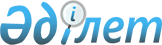 Түлкібас аудандық мәслихатының 2022 жылғы 28 желтоқсандағы № 28/1-07 "2023-2025 жылдарға арналған кенттер және ауылдық округтер бюджеттері туралы" шешіміне өзгерістер енгізу туралыТүркістан облысы Түлкібас аудандық мәслихатының 2023 жылғы 6 қарашадағы № 9/1-08 шешімі
      Түлкібас аудандық мәслихаты ШЕШІМ ҚАБЫЛДАДЫ:
      1. Түлкібас аудандық мәслихатының 2022 жылғы 28 желтоқсандағы № 28/1-07 "2023-2025 жылдарға арналған кенттер және ауылдық округтер бюджеттері туралы" шешіміне мынадай өзгерістер енгізілсін.
      1-15 тармақ мынадай редакцияда жазылсын:
       "1. Ақбиік ауылдық округінің 2023-2025 жылдарға арналған бюджеті 1,  2 және 3 қосымшаларға сәйкес, оның ішінде 2023 жылға мынадай көлемде бекiтiлсiн:
      1) кiрiстер – 58 706 мың теңге:
      салықтық түсiмдер –12 399 мың теңге;
      салықтық емес түсiмдер – 0;
      негiзгi капиталды сатудан түсетiн түсiмдер–0;
      трансферттер түсiмi–46 307 мың теңге;
      2) шығындар –59 323 мың теңге;
      3) таза бюджеттiк кредиттеу – 0:
      бюджеттік кредиттер – 0;
      бюджеттік кредиттерді өтеу – 0; 
      4) қаржы активтерімен жасалатын операциялар бойынша сальдо – 0:
      қаржы активтерін сатып алу – 0;
      мемлекеттің қаржы активтерін сатудан түсетін түсімдер – 0;
      5) бюджет тапшылығы (профициті) – -617,0 мың теңге;
      6) бюджет тапшылығын қаржыландыру (профицитін пайдалану) –617,0 мың теңге;
      қарыздар түсімі – 0;
      қарыздарды өтеу – 0;
      бюджет қаражатының пайдаланылатын қалдықтары – 617,0 мың теңге".
       "2. Арыс ауылдық округінің 2023-2025 жылдарға арналған бюджеті 4, 5 және 6 қосымшаларға сәйкес, оның ішінде 2023 жылға мынадай көлемде бекiтiлсiн:
      1) кiрiстер – 55 209 мың теңге:
      салықтық түсiмдер – 9 857 мың теңге;
      салықтық емес түсiмдер – 0;
      негiзгi капиталды сатудан түсетiн түсiмдер–331 мың теңге;
      трансферттер түсiмi–45 021 мың теңге;
      2) шығындар –55 262 мың теңге;
      3) таза бюджеттiк кредиттеу – 0:
      бюджеттік кредиттер – 0;
      бюджеттік кредиттерді өтеу – 0; 
      4) қаржы активтерімен жасалатын операциялар бойынша сальдо – 0:
      қаржы активтерін сатып алу – 0;
      мемлекеттің қаржы активтерін сатудан түсетін түсімдер – 0;
      5) бюджет тапшылығы (профициті) – -53,0 мың теңге;
      6) бюджет тапшылығын қаржыландыру (профицитін пайдалану) – 53,0 мың теңге;
      қарыздар түсімі – 0;
      қарыздарды өтеу – 0;
      бюджет қаражатының пайдаланылатын қалдықтары – 53,0 мың теңге".
       "3. Балықты ауылдық округінің 2023-2025 жылдарға арналған бюджеті 7, 8 және 9 қосымшаларға сәйкес, оның ішінде 2023 жылға мынадай көлемде бекiтiлсiн:
      1) кiрiстер – 82 090 мың теңге:
      салықтық түсiмдер –27 887 мың теңге;
      салықтық емес түсiмдер – 0;
      негiзгi капиталды сатудан түсетiн түсiмдер – 0;
      трансферттер түсiмi – 54 203 мың теңге;
      2) шығындар – 82 408 мың теңге;
      3) таза бюджеттiк кредиттеу – 0:
      бюджеттік кредиттер – 0;
      бюджеттік кредиттерді өтеу – 0; 
      4) қаржы активтерімен жасалатын операциялар бойынша сальдо – 0:
      қаржы активтерін сатып алу – 0;
      мемлекеттің қаржы активтерін сатудан түсетін түсімдер – 0;
      5) бюджет тапшылығы (профициті) – -318,0 мың теңге;
      6) бюджет тапшылығын қаржыландыру (профицитін пайдалану) – 318 мың теңге;
      қарыздар түсімі – 0;
      қарыздарды өтеу – 0;
      бюджет қаражатының пайдаланылатын қалдықтары – 318,0 мың теңге".
       "4. Жабағылы ауылдық округінің 2023-2025 жылдарға арналған бюджеті 10, 11 және 12 қосымшаларға сәйкес, оның ішінде 2023 жылға мынадай көлемде бекiтiлсiн:
      1) кiрiстер – 76 657 мың теңге:
      салықтық түсiмдер –10 589 мың теңге;
      салықтық емес түсiмдер – 301 мың теңге;
      негiзгi капиталды сатудан түсетiн түсiмдер –369 мың теңге;
      трансферттер түсiмi – 65 398 мың теңге;
      2) шығындар – 76 877 мың теңге;
      3) таза бюджеттiк кредиттеу – 0:
      бюджеттік кредиттер – 0;
      бюджеттік кредиттерді өтеу – 0; 
      4) қаржы активтерімен жасалатын операциялар бойынша сальдо – 0:
      қаржы активтерін сатып алу – 0;
      мемлекеттің қаржы активтерін сатудан түсетін түсімдер – 0;
      5) бюджет тапшылығы (профициті) – -220,0 мың теңге;
      6) бюджет тапшылығын қаржыландыру (профицитін пайдалану) – 220,0 мың теңге:
      қарыздар түсімі – 0;
      қарыздарды өтеу – 0;
      бюджет қаражатының пайдаланылатын қалдықтары – 220,0 мың теңге" .
       "5. Жаскешу ауылдық округінің 2023-2025 жылдарға арналған бюджеті 13, 14 және 15 қосымшаларға сәйкес, оның ішінде 2023 жылға мынадай көлемде бекiтiлсiн:
      1) кiрiстер – 66 864 мың теңге:
      салықтық түсiмдер –20 105 мың теңге;
      салықтық емес түсiмдер – 0;
      негiзгi капиталды сатудан түсетiн түсiмдер –0;
      трансферттер түсiмi – 46 759 мың теңге;
      2) шығындар – 67 188 мың теңге;
      3) таза бюджеттiк кредиттеу – 0:
      бюджеттік кредиттер – 0;
      бюджеттік кредиттерді өтеу – 0; 
      4) қаржы активтерімен жасалатын операциялар бойынша сальдо – 0:
      қаржы активтерін сатып алу – 0;
      мемлекеттің қаржы активтерін сатудан түсетін түсімдер – 0;
      5) бюджет тапшылығы(профициті) – -324,0 мың теңге;
      6) бюджет тапшылығын қаржыландыру (профицитін пайдалану) –324,0 мың теңге:
      қарыздар түсімі – 0;
      қарыздарды өтеу – 0;
      бюджет қаражатының пайдаланылатын қалдықтары – 324,0 мың теңге".
       "6. Келтемашат ауылдық округінің 2023-2025 жылдарға арналған бюджеті 16, 17 және 18 қосымшаларға сәйкес, оның ішінде 2023 жылға мынадай көлемде бекiтiлсiн:
      1) кiрiстер – 57 533 мың теңге:
      салықтық түсiмдер –16 242 мың теңге;
      салықтық емес түсiмдер – 0;
      негiзгi капиталды сатудан түсетiн түсiмдер –2 034 мың теңге;
      трансферттер түсiмi – 39 257 мың теңге;
      2) шығындар – 57 670 мың теңге;
      3) таза бюджеттiк кредиттеу – 0:
      бюджеттік кредиттер – 0;
      бюджеттік кредиттерді өтеу – 0; 
      4) қаржы активтерімен жасалатын операциялар бойынша сальдо – 0:
      қаржы активтерін сатып алу – 0;
      мемлекеттің қаржы активтерін сатудан түсетін түсімдер – 0;
      5) бюджет тапшылығы(профициті) – -137,0 мың теңге;
      6) бюджет тапшылығын қаржыландыру (профицитін пайдалану) – 137,0 мың теңге:
      қарыздар түсімі – 0;
      қарыздарды өтеу – 0;
      бюджет қаражатының пайдаланылатын қалдықтары – 137,0 мың теңге".
       "7. Кемербастау ауылдық округінің 2023-2025 жылдарға арналған бюджеті 19, 20 және 21 қосымшаларға сәйкес, оның ішінде 2023 жылға мынадай көлемде бекiтiлсiн:
      1) кiрiстер – 60 818 мың теңге:
      салықтық түсiмдер –16 995 мың теңге;
      салықтық емес түсiмдер –428 мың теңге;
      негiзгi капиталды сатудан түсетiн түсiмдер – 0;
      трансферттер түсiмi – 43 395 мың теңге;
      2) шығындар –61 358,0 мың теңге;
      3) таза бюджеттiк кредиттеу – 0:
      бюджеттік кредиттер – 0;
      бюджеттік кредиттерді өтеу – 0; 
      4) қаржы активтерімен жасалатын операциялар бойынша сальдо – 0:
      қаржы активтерін сатып алу – 0;
      мемлекеттің қаржы активтерін сатудан түсетін түсімдер – 0;
      5) бюджет тапшылығы(профициті) – -540,0 мың теңге;
      6) бюджет тапшылығын қаржыландыру (профицитін пайдалану) – 540,0 мың теңге:
      қарыздар түсімі – 0;
      қарыздарды өтеу – 0;
      бюджет қаражатының пайдаланылатын қалдықтары – 540,0 мың теңге".
       "8. Майлыкент ауылдық округінің 2023-2025 жылдарға арналған бюджеті 22, 23 және 24 қосымшаларға сәйкес, оның ішінде 2023 жылға мынадай көлемде бекiтiлсiн:
      1) кiрiстер – 206 783 мың теңге:
      салықтық түсiмдер –148 761 мың теңге;
      салықтық емес түсiмдер – 30 мың теңге;
      негiзгi капиталды сатудан түсетiн түсiмдер – 0;
      трансферттер түсiмi – 57 992 мың теңге;
      2) шығындар – 209037 мың теңге;
      3) таза бюджеттiк кредиттеу – 0:
      бюджеттік кредиттер – 0;
      бюджеттік кредиттерді өтеу – 0; 
      4) қаржы активтерімен жасалатын операциялар бойынша сальдо – 0:
      қаржы активтерін сатып алу – 0;
      мемлекеттің қаржы активтерін сатудан түсетін түсімдер – 0;
      5) бюджет тапшылығы(профициті) – -2254,0 мың теңге ;
      6) бюджет тапшылығын қаржыландыру (профицитін пайдалану) –2254,0 мың теңге:
      қарыздар түсімі – 0;
      қарыздарды өтеу – 0;
      бюджет қаражатының пайдаланылатын қалдықтары – 2254,0 мың теңге".
       "9. Машат ауылдық округінің 2023-2025 жылдарға арналған бюджеті 25, 26 және 27 қосымшаларға сәйкес, оның ішінде 2023 жылға мынадай көлемде бекiтiлсiн:
      1) кiрiстер – 56 241 мың теңге:
      салықтық түсiмдер 11 623 мың теңге;
      салықтық емес түсiмдер – 0;
      негiзгi капиталды сатудан түсетiн түсiмдер –0;
      трансферттер түсiмi – 44 618 мың теңге;
      2) шығындар – 56 262 мың теңге;
      3) таза бюджеттiк кредиттеу – 0:
      бюджеттік кредиттер – 0;
      бюджеттік кредиттерді өтеу – 0; 
      4) қаржы активтерімен жасалатын операциялар бойынша сальдо – 0:
      қаржы активтерін сатып алу – 0;
      мемлекеттің қаржы активтерін сатудан түсетін түсімдер – 0;
      5) бюджет тапшылығы (профициті) – -21,0 мың теңге;
      6) бюджет тапшылығын қаржыландыру (профицитін пайдалану) –21,0 мың теңге:
      қарыздар түсімі – 0;
      қарыздарды өтеу – 0;
      бюджет қаражатының пайдаланылатын қалдықтары – 21,0 мың теңге".
       "10. Мичурин ауылдық округінің 2023-2025 жылдарға арналған бюджеті 28, 29 және 30 қосымшаларға сәйкес, оның ішінде 2023 жылға мынадай көлемде бекiтiлсiн:
      1) кiрiстер – 69 391 мың теңге:
      салықтық түсiмдер –22 729 мың теңге;
      салықтық емес түсiмдер – 0;
      негiзгi капиталды сатудан түсетiн түсiмдер – 0;
      трансферттер түсiмi –46 662 мың теңге;
      2) шығындар – 69 643 мың теңге;
      3) таза бюджеттiк кредиттеу – 0:
      бюджеттік кредиттер – 0;
      бюджеттік кредиттерді өтеу – 0; 
      4) қаржы активтерімен жасалатын операциялар бойынша сальдо – 0:
      қаржы активтерін сатып алу – 0;
      мемлекеттің қаржы активтерін сатудан түсетін түсімдер – 0;
      5) бюджет тапшылығы (профициті) – -252,0 мың теңге;
      6)бюджет тапшылығын қаржыландыру (профицитін пайдалану) – 252,0 мың теңге:
      қарыздар түсімі – 0;
      қарыздарды өтеу – 0;
      бюджет қаражатының пайдаланылатын қалдықтары –252,0 мың теңге".
       "11. Рысқұлов ауылдық округінің 2023-2025 жылдарға арналған бюджеті 31, 32 және 33 қосымшаларға сәйкес, оның ішінде 2023 жылға мынадай көлемде бекiтiлсiн:
      1) кiрiстер – 98171 мың теңге:
      салықтық түсiмдер –35 935 мың теңге;
      салықтық емес түсiмдер – 256 мың теңге;
      негiзгi капиталды сатудан түсетiн түсiмдер – 0;
      трансферттер түсiмi – 61 980 мың теңге;
      2) шығындар – 99 924 мың теңге;
      3) таза бюджеттiк кредиттеу – 0:
      бюджеттік кредиттер – 0;
      бюджеттік кредиттерді өтеу – 0; 
      4) қаржы активтерімен жасалатын операциялар бойынша сальдо – 0:
      қаржы активтерін сатып алу – 0;
      мемлекеттің қаржы активтерін сатудан түсетін түсімдер – 0;
      5) бюджет тапшылығы (профициті) – -1753,0 мың теңге;
      6) бюджет тапшылығын қаржыландыру (профицитін пайдалану) –1753,0 мың теңге:
      қарыздар түсімі – 0;
      қарыздарды өтеу – 0;
      бюджет қаражатының пайдаланылатын қалдықтары – 1753,0 мың теңге".
       "12. Састөбе кентінің 2023-2025 жылдарға арналған бюджеті 34, 35 және 36 қосымшаларға сәйкес, оның ішінде 2023 жылға мынадай көлемде бекiтiлсiн:
      1) кiрiстер – 93 855 мың теңге:
      салықтық түсiмдер –36 520 мың теңге;
      салықтық емес түсiмдер – 260 мың теңге;
      негiзгi капиталды сатудан түсетiн түсiмдер –5785 мың теңге;
      трансферттер түсiмi –51 290 мың теңге;
      2) шығындар – 94 481 мың теңге;
      3) таза бюджеттiк кредиттеу – 0:
      бюджеттік кредиттер – 0;
      бюджеттік кредиттерді өтеу – 0; 
      4) қаржы активтерімен жасалатын операциялар бойынша сальдо – 0:
      қаржы активтерін сатып алу – 0;
      мемлекеттің қаржы активтерін сатудан түсетін түсімдер – 0;
      5) бюджет тапшылығы (профициті) – - 626,0 мың теңге;
      6) бюджет тапшылығын қаржыландыру (профицитін пайдалану) – 626,0 мың теңге:
      қарыздар түсімі – 0;
      қарыздарды өтеу – 0;
      бюджет қаражатының пайдаланылатын қалдықтары – 626,0 мың теңге".
       "13. Түлкібас кентінің 2023-2025 жылдарға арналған бюджеті 37, 38 және 39 қосымшаларға сәйкес, оның ішінде 2023 жылға мынадай көлемде бекiтiлсiн:
      1) кiрiстер – 96 381 мың теңге:
      салықтық түсiмдер –36 774 мың теңге;
      салықтық емес түсiмдер – 4 мың теңге ;
      негiзгi капиталды сатудан түсетiн түсiмдер –0;
      трансферттер түсiмi –59 603 мың теңге;
      2) шығындар –96 471 мың теңге;
      3) таза бюджеттiк кредиттеу – 0:
      бюджеттік кредиттер – 0;
      бюджеттік кредиттерді өтеу – 0; 
      4) қаржы активтерімен жасалатын операциялар бойынша сальдо – 0:
      қаржы активтерін сатып алу – 0;
      мемлекеттің қаржы активтерін сатудан түсетін түсімдер – 0;
      5) бюджет тапшылығы (профициті) – -90,0 мың теңге;
      6) бюджет тапшылығын қаржыландыру (профицитін пайдалану) –90,0 мың теңге:
      қарыздар түсімі – 0;
      қарыздарды өтеу – 0;
      бюджет қаражатының пайдаланылатын қалдықтары –90,0 мың теңге".
       "14. Тастұмсық ауылдық округінің 2023-2025 жылдарға арналған бюджеті 40, 41 және 42 қосымшаларға сәйкес, оның ішінде 2023 жылға мынадай көлемде бекiтiлсiн:
      1) кiрiстер – 55 805 мың теңге:
      салықтық түсiмдер –16 751 мың теңге;
      салықтық емес түсiмдер – 0 ;
      негiзгi капиталды сатудан түсетiн түсiмдер – 0;
      трансферттер түсiмi – 39 054 мың теңге;
      2) шығындар – 56 366,0 мың теңге;
      3) таза бюджеттiк кредиттеу – 0:
      бюджеттік кредиттер – 0;
      бюджеттік кредиттерді өтеу – 0; 
      4) қаржы активтерімен жасалатын операциялар бойынша сальдо – 0:
      қаржы активтерін сатып алу – 0;
      мемлекеттің қаржы активтерін сатудан түсетін түсімдер – 0;
      5) бюджет тапшылығы (профициті) – -561,0 мың теңге;
      6) бюджет тапшылығын қаржыландыру (профицитін пайдалану) –561,0 мың теңге:
      қарыздар түсімі – 0;
      қарыздарды өтеу – 0;
      бюджет қаражатының пайдаланылатын қалдықтары –561,0 мың теңге".
       "15. Шақпақ ауылдық округінің 2023-2025 жылдарға арналған бюджеті 43, 44 және 45 қосымшаларға сәйкес, оның ішінде 2023 жылға мынадай көлемде бекiтiлсiн:
      1) кiрiстер – 58 511 мың теңге:
      салықтық түсiмдер –10 586 мың теңге;
      салықтық емес түсiмдер – 177 мың теңге;
      негiзгi капиталды сатудан түсетiн түсiмдер –982 мың теңге;
      трансферттер түсiмi – 46 766 мың теңге;
      2) шығындар – 58 703 мың теңге;
      3) таза бюджеттiк кредиттеу – 0:
      бюджеттік кредиттер – 0;
      бюджеттік кредиттерді өтеу – 0; 
      4) қаржы активтерімен жасалатын операциялар бойынша сальдо – 0:
      қаржы активтерін сатып алу – 0;
      мемлекеттің қаржы активтерін сатудан түсетін түсімдер – 0;
      5) бюджет тапшылығы (профициті) – -192,0мың теңге;
      6) бюджет тапшылығын қаржыландыру (профицитін пайдалану) –192,0 мың теңге:
      қарыздар түсімі – 0;
      қарыздарды өтеу – 0;
      бюджет қаражатының пайдаланылатын қалдықтары – 192,0 мың теңге".
      Көрсетілген шешімнің 1, 4, 7, 10, 13, 16, 19, 22, 25, 28, 31, 34, 37, 40, 43 қосымшалары осы шешімнің 1, 2, 3, 4, 5, 6, 7, 8, 9, 10, 11, 12, 13, 14, 15 қосымшаларына сәйкес жаңа редакцияда жазылсын. 
      16. Осы шешім 2023 жылдың 1 қаңтарынан бастап қолданысқа енгізіледі. Акбиік ауылдық округінің 2023 жылға арналған бюджеті Арыс ауылдық округінің 2023 жылға арналған бюджеті Балықты ауылдық округінің 2023 жылға арналған бюджеті  Жабағылы ауылдық округінің 2023 жылға арналған бюджеті  Жаскешу ауылдық округінің 2023 жылға арналған бюджеті Келтемашат ауылдық округінің 2023 жылға арналған бюджеті Кемербастау ауылдық округінің 2023 жылға арналған бюджеті Майлыкент ауылдық округінің 2023 жылға арналған бюджеті Машат ауылдық округінің 2023 жылға арналған бюджеті Мичурин ауылдық округінің 2023 жылға арналған бюджеті Рысқұлов ауылдық округінің 2023 жылға арналған бюджеті Састөбе кентінің 2023 жылға арналған бюджеті Түлкібас кентінің 2023 жылға арналған бюджеті Тастұмсық ауылдық округінің 2023 жылға арналған бюджеті Шақпақ ауылдық округінің 2023 жылға арналған бюджеті
					© 2012. Қазақстан Республикасы Әділет министрлігінің «Қазақстан Республикасының Заңнама және құқықтық ақпарат институты» ШЖҚ РМК
				
      Аудандық мәслихаттың төрағасы

Х.Байысбаев
Түлкібас аудандық маслихаты
2023 жылғы 6 қарашадағы
№ 9/1-08 шешіміне 1-қосымшаТүлкібас аудандық мәслихаты
2022 жылғы 28 желтоқсандағы
№ 28/1-07 шешіміне 1-қосымша
Санаты
Сыныбы
Кіші сыныбы
Кіші сыныбы
Атауы
Сомасы, мың теңге
1
1
1
1
2
3
1. Кірістер 
58 706
1
Салықтық түсімдер
12 399
01
Табыс салығы
1 212
2
2
Жеке табыс салығы
1 212
04
Меншiкке салынатын салықтар
10 914
1
1
Мүлiкке салынатын салықтар
511
3
3
Жер салығы
55
4
4
Көлiк құралдарына салынатын салық
10 321
5
5
Бірінғай жер салығы
27
05
Тауарларға, жұмыстарға және қызметтерге салынатын iшкi салықтар
273
3
3
Жер учаскелерін пайдаланғаны үшін төлем
273
2
Салықтық емес түсiмдер
0
3
Негізгі капиталды сатудан түсетін түсімдер
0
4
Трансферттер түсімі
46 307
02
Мемлекеттік басқарудың жоғары тұрған органдарынан түсетін трансферттер
46 307
3
3
 Аудандардың (облыстық маңызы бар қаланың) бюджетінен трансферттер
46 307
Функционалдық топ
Функционалдық топ
Функционалдық топ
Функционалдық топ
Атауы
Сомасы, мың теңге
Кіші функция
Кіші функция
Кіші функция
Кіші функция
Сомасы, мың теңге
Бюджеттік бағдарламалардың әкiмшiсi
Бюджеттік бағдарламалардың әкiмшiсi
Бюджеттік бағдарламалардың әкiмшiсi
Сомасы, мың теңге
Бағдарлама
Бағдарлама
Сомасы, мың теңге
1
1
1
1
2
3
2. Шығындар
59 323
01
Жалпы сипаттағы мемлекеттiк қызметтер 
52 615
1
Мемлекеттiк басқарудың жалпы функцияларын орындайтын өкiлдi, атқарушы және басқа органдар
52 615
124
Аудандық маңызы бар қала, ауыл, кент, ауылдық округ әкімінің аппараты 
52 615
001
Аудандық маңызы бар қала, ауыл, кент, ауылдық округ әкімінің қызметін қамтамасыз ету жөніндегі қызметтер
52 115
022
Мемлекеттік органның күрделі шығыстары
500
07
Тұрғын үй-коммуналдық шаруашылық
6 708
3
Елді-мекендерді абаттандыру
6 708
124
Аудандық маңызы бар қала, ауыл, кент, ауылдық округ әкімінің аппараты 
6 708
008
Елді мекендердегі көшелерді жарықтандыру
2 426
009
Елді мекендердің санитариясын қамтамасыз ету
1 250
011
Елді мекендерді абаттандыру мен көгалдандыру
3 032
3. Таза бюджеттік кредиттеу
0
Бюджеттік кредиттер
0
Санаты
Санаты
Атауы
Сомасы, мың теңге
Сыныбы
Сыныбы
Сыныбы
Сыныбы
Сомасы, мың теңге
Кіші сыныбы
Кіші сыныбы
Кіші сыныбы
Сомасы, мың теңге
Ерекшелігі
Ерекшелігі
Сомасы, мың теңге
Бюджеттік кредиттерді өтеу
0
5
Бюджеттік кредиттерді өтеу
0
01
Бюджеттік кредиттерді өтеу
0
1
Мемлекеттік бюджеттен берілген бюджеттік кредиттерді өтеу
0
4. Қаржы активтерімен жасалатын операциялар бойынша сальдо
0
Қаржы активтерін сатып алу
0
Мемлекеттің қаржы активтерін сатудан түсетін түсімдер 
0
5. Бюджет тапшылығы (профициті)
-617
6. Бюджет тапшылығын қаржыландыру (профицитін пайдалану)
617
Қарыздар түсімі
0
7
Қарыздар түсімі
0
Функционалдық топ
Функционалдық топ
Функционалдық топ
Функционалдық топ
Атауы
Сомасы, мың теңге
Кіші функция
Кіші функция
Кіші функция
Кіші функция
Сомасы, мың теңге
Бюджеттік бағдарламалардың әкiмшiсi
Бюджеттік бағдарламалардың әкiмшiсi
Бюджеттік бағдарламалардың әкiмшiсi
Сомасы, мың теңге
Бағдарлама
Бағдарлама
Сомасы, мың теңге
Қарыздарды өтеу
0
16
Қарыздарды өтеу
0
1
Қарыздарды өтеу
0
Санаты
Санаты
Санаты
Санаты
Атауы
Сомасы, мың теңге
Сыныбы
Сыныбы
Сыныбы
Сыныбы
Сомасы, мың теңге
Кіші сыныбы
Кіші сыныбы
Кіші сыныбы
Сомасы, мың теңге
Ерекшелігі
Ерекшелігі
Сомасы, мың теңге
Бюджет қаражатының пайдаланылатын қалдықтары
617
8
Бюджет қаражатының пайдаланылатын қалдықтары
617
01
Бюджет қаражаты қалдықтары
617
1
Бюджет қаражатының бос қалдықтары
617
01
Бюджет қаражатының бос қалдықтары
617Түлкібас аудандық маслихаты
2023 жылғы 6 қарашадағы
№ 9/1-08 шешіміне 2-қосымшаТүлкібас аудандық мәслихаты
2022 жылғы 28 желтоқсандағы
№ 28/1-07 шешіміне 4-қосымша
Санаты
Сыныбы
Кіші сыныбы
Кіші сыныбы
Атауы
Сомасы, мың теңге
1
1
1
1
2
3
1. Кірістер 
55 209
1
Салықтық түсімдер
9 857
01
Табыс салығы
1 660
2
2
Жеке табыс салығы
1 660
04
Меншiкке салынатын салықтар
8 152
1
1
Мүлiкке салынатын салықтар
408
3
3
Жер салығы
100
4
4
Көлiк құралдарына салынатын салық
7 603
5
5
Бірінғай жер салығы
41
05
Тауарларға, жұмыстарға және қызметтерге салынатын iшкi салықтар
45
3
3
Жер учаскелерін пайдаланғаны үшін төлем
25
4
4
Сыртқы (көрнекі) жарнаманы аудандық маңызы бар қалалар, ауылдар, кенттер, ауылдық округтер аумақтары арқылы өтетін республикалық, облыстық және аудандық маңызы бар жалпыға ортақ пайдаланылатын автомобиль жолдарының бөлiнген белдеуiндегі жарнаманы тұрақты орналастыру объектілерінде және аудандық маңызы бар қаладағы, ауылдағы, кенттегі үй-жайлардың шегінен тыс ашық кеңістікте орналастырғаны үшін төлемақы
20
2
Салықтық емес түсiмдер
0
3
Негізгі капиталды сатудан түсетін түсімдер
331
03
Жердi және материалдық емес активтердi сату
331
1
1
Жерді сату
331
4
Трансферттер түсімі
45 021
02
Мемлекеттік басқарудың жоғары тұрған органдарынан түсетін трансферттер
45 021
3
3
 Аудандардың (облыстық маңызы бар қаланың) бюджетінен трансферттер
45 021
Функционалдық топ
Функционалдық топ
Функционалдық топ
Функционалдық топ
Атауы
Сомасы, мың теңге
Кіші функция
Кіші функция
Кіші функция
Кіші функция
Сомасы, мың теңге
Бюджеттік бағдарламалардың әкiмшiсi
Бюджеттік бағдарламалардың әкiмшiсi
Бюджеттік бағдарламалардың әкiмшiсi
Сомасы, мың теңге
Бағдарлама
Бағдарлама
Сомасы, мың теңге
1
1
1
1
2
3
2. Шығындар
55 262
01
Жалпы сипаттағы мемлекеттiк қызметтер 
49 881
1
Мемлекеттiк басқарудың жалпы функцияларын орындайтын өкiлдi, атқарушы және басқа органдар
49 881
124
Аудандық маңызы бар қала, ауыл, кент, ауылдық округ әкімінің аппараты 
49 881
001
Аудандық маңызы бар қала, ауыл, кент, ауылдық округ әкімінің қызметін қамтамасыз ету жөніндегі қызметтер
49 881
07
Тұрғын үй-коммуналдық шаруашылық
5 381
3
Елді-мекендерді абаттандыру
5 381
124
Аудандық маңызы бар қала, ауыл, кент, ауылдық округ әкімінің аппараты 
5 381
008
Елді мекендердегі көшелерді жарықтандыру
4 000
009
Елді мекендердің санитариясын қамтамасыз ету
1 106
011
Елді мекендерді абаттандыру мен көгалдандыру
275
3. Таза бюджеттік кредиттеу
0
Бюджеттік кредиттер
0
Санаты
Санаты
Санаты
Санаты
Атауы
Сомасы, мың теңге
Сыныбы
Сыныбы
Сыныбы
Сыныбы
Сомасы, мың теңге
Кіші сыныбы
Кіші сыныбы
Кіші сыныбы
Сомасы, мың теңге
Ерекшелігі
Ерекшелігі
Сомасы, мың теңге
Бюджеттік кредиттерді өтеу
0
5
Бюджеттік кредиттерді өтеу
0
01
Бюджеттік кредиттерді өтеу
0
1
Мемлекеттік бюджеттен берілген бюджеттік кредиттерді өтеу
0
4. Қаржы активтерімен жасалатын операциялар бойынша сальдо
0
Қаржы активтерін сатып алу
0
Мемлекеттің қаржы активтерін сатудан түсетін түсімдер
0
5. Бюджет тапшылығы (профициті)
-53
6. Бюджет тапшылығын қаржыландыру (профицитін пайдалану)
53
Қарыздар түсімі
0
7
Қарыздар түсімі
0
Функционалдық топ
Функционалдық топ
Функционалдық топ
Функционалдық топ
Атауы
Сомасы, мың теңге
Кіші функция
Кіші функция
Кіші функция
Кіші функция
Сомасы, мың теңге
Бюджеттік бағдарламалардың әкiмшiсi
Бюджеттік бағдарламалардың әкiмшiсi
Бюджеттік бағдарламалардың әкiмшiсi
Сомасы, мың теңге
Бағдарлама
Бағдарлама
Сомасы, мың теңге
Қарыздарды өтеу
0
16
Қарыздарды өтеу
0
1
Қарыздарды өтеу
0
Санаты
Санаты
Санаты
Санаты
Атауы
Сомасы, мың теңге
Сыныбы
Сыныбы
Сыныбы
Сыныбы
Сомасы, мың теңге
Кіші сыныбы
Кіші сыныбы
Кіші сыныбы
Сомасы, мың теңге
Ерекшелігі
Ерекшелігі
Сомасы, мың теңге
Бюджет қаражатының пайдаланылатын қалдықтары
53
8
Бюджет қаражатының пайдаланылатын қалдықтары
53
01
Бюджет қаражаты қалдықтары
53
1
Бюджет қаражатының бос қалдықтары
53
01
Бюджет қаражатының бос қалдықтары
53Түлкібас аудандық маслихаты
2023 жылғы 6 қарашадағы
№ 9/1-08 шешіміне 3-қосымшаТүлкібас аудандық мәслихаты
2022 жылғы 28 желтоқсандағы
№ 28/1-07 шешіміне 7-қосымша
Санаты
Сыныбы
Кіші сыныбы
Атауы
Атауы
Сомасы, мың теңге
1
1
1
2
2
3
1. Кірістер 
1. Кірістер 
82 090
1
Салықтық түсімдер
Салықтық түсімдер
27 887
01
Табыс салығы
Табыс салығы
7 500
2
Жеке табыс салығы
Жеке табыс салығы
7 500
04
Меншiкке салынатын салықтар
Меншiкке салынатын салықтар
20 281
1
Мүлiкке салынатын салықтар
Мүлiкке салынатын салықтар
720
3
Жер салығы
Жер салығы
421
4
Көлiк құралдарына салынатын салық
Көлiк құралдарына салынатын салық
19 090
5
Бірінғай жер салығы
Бірінғай жер салығы
50
05
Тауарларға, жұмыстарға және қызметтерге салынатын iшкi салықтар
Тауарларға, жұмыстарға және қызметтерге салынатын iшкi салықтар
106
3
Жер учаскелерін пайдаланғаны үшін төлем
Жер учаскелерін пайдаланғаны үшін төлем
96
4
Сыртқы (көрнекі) жарнаманы аудандық маңызы бар қалалар, ауылдар, кенттер, ауылдық округтер аумақтары арқылы өтетін республикалық, облыстық және аудандық маңызы бар жалпыға ортақ пайдаланылатын автомобиль жолдарының бөлiнген белдеуiндегі жарнаманы тұрақты орналастыру объектілерінде және аудандық маңызы бар қаладағы, ауылдағы, кенттегі үй-жайлардың шегінен тыс ашық кеңістікте орналастырғаны үшін төлемақы
Сыртқы (көрнекі) жарнаманы аудандық маңызы бар қалалар, ауылдар, кенттер, ауылдық округтер аумақтары арқылы өтетін республикалық, облыстық және аудандық маңызы бар жалпыға ортақ пайдаланылатын автомобиль жолдарының бөлiнген белдеуiндегі жарнаманы тұрақты орналастыру объектілерінде және аудандық маңызы бар қаладағы, ауылдағы, кенттегі үй-жайлардың шегінен тыс ашық кеңістікте орналастырғаны үшін төлемақы
10
2
Салықтық емес түсiмдер
Салықтық емес түсiмдер
0
3
Негізгі капиталды сатудан түсетін түсімдер
Негізгі капиталды сатудан түсетін түсімдер
0
4
Трансферттер түсімі
Трансферттер түсімі
54 203
02
Мемлекеттік басқарудың жоғары тұрған органдарынан түсетін трансферттер
Мемлекеттік басқарудың жоғары тұрған органдарынан түсетін трансферттер
54 203
3
 Аудандардың (облыстық маңызы бар қаланың) бюджетінен трансферттер
 Аудандардың (облыстық маңызы бар қаланың) бюджетінен трансферттер
54 203
Функционалдық топ
Функционалдық топ
Функционалдық топ
Атауы
Атауы
Сомасы, мың теңге
Кіші функция
Кіші функция
Кіші функция
Кіші функция
Сомасы, мың теңге
Бюджеттік бағдарламалардың әкiмшiсi
Бюджеттік бағдарламалардың әкiмшiсi
Бюджеттік бағдарламалардың әкiмшiсi
Сомасы, мың теңге
Бағдарлама
Бағдарлама
Сомасы, мың теңге
1
1
1
1
2
3
2. Шығындар
82 408
01
Жалпы сипаттағы мемлекеттiк қызметтер 
71 768
1
Мемлекеттiк басқарудың жалпы функцияларын орындайтын өкiлдi, атқарушы және басқа органдар
71 768
124
Аудандық маңызы бар қала, ауыл, кент, ауылдық округ әкімінің аппараты 
71 768
001
Аудандық маңызы бар қала, ауыл, кент, ауылдық округ әкімінің қызметін қамтамасыз ету жөніндегі қызметтер
71 268
022
Мемлекеттік органның күрделі шығыстары
500
07
Тұрғын үй-коммуналдық шаруашылық
10 640
3
Елді-мекендерді абаттандыру
10 640
124
Аудандық маңызы бар қала, ауыл, кент, ауылдық округ әкімінің аппараты 
10 640
008
Елді мекендердегі көшелерді жарықтандыру
5 880
009
Елді мекендердің санитариясын қамтамасыз ету
3 849
011
Елді мекендерді абаттандыру мен көгалдандыру
911
3. Таза бюджеттік кредиттеу
0
Бюджеттік кредиттер
0
Санаты
Санаты
Санаты
Санаты
Атауы
Сомасы, мың теңге
Сыныбы
Сыныбы
Сыныбы
Сыныбы
Сомасы, мың теңге
Кiші сыныбы
Кiші сыныбы
Кiші сыныбы
Сомасы, мың теңге
Ерекшелігі
Ерекшелігі
Сомасы, мың теңге
Бюджеттік кредиттерді өтеу
0
5
Бюджеттік кредиттерді өтеу
0
01
Бюджеттік кредиттерді өтеу
0
1
Мемлекеттік бюджеттен берілген бюджеттік кредиттерді өтеу
0
4. Қаржы активтерімен жасалатын операциялар бойынша сальдо
0
Қаржы активтерін сатып алу
0
Мемлекеттің қаржы активтерін сатудан түсетін түсімдер
0
5. Бюджет тапшылығы (профициті)
-318
6. Бюджет тапшылығын қаржыландыру (профицитін пайдалану)
318
Қарыздар түсімі
0
7
Қарыздар түсімі
0
Функционалдық топ
Функционалдық топ
Функционалдық топ
Атауы
Атауы
Сомасы, мың теңге
Кіші функция
Кіші функция
Кіші функция
Кіші функция
Сомасы, мың теңге
Бюджеттік бағдарламалардың әкiмшiсi
Бюджеттік бағдарламалардың әкiмшiсi
Бюджеттік бағдарламалардың әкiмшiсi
Сомасы, мың теңге
Бағдарлама
Бағдарлама
Сомасы, мың теңге
Қарыздарды өтеу
0
16
Қарыздарды өтеу
0
1
Қарыздарды өтеу
0
Санаты
Санаты
Санаты
Атауы
Атауы
Сомасы, мың теңге
Сыныбы
Сыныбы
Сыныбы
Сыныбы
Сомасы, мың теңге
Кіші сыныбы
Кіші сыныбы
Кіші сыныбы
Сомасы, мың теңге
Ерекшелігі
Ерекшелігі
Сомасы, мың теңге
Бюджет қаражатының пайдаланылатын қалдықтары
318
8
Бюджет қаражатының пайдаланылатын қалдықтары
318
01
Бюджет қаражаты қалдықтары
318
1
Бюджет қаражатының бос қалдықтары
318
01
Бюджет қаражатының бос қалдықтары 
318Түлкібас аудандық маслихаты
2023 жылғы 6 қарашадағы
№ 9/1-08 шешіміне 4-қосымшаТүлкібас аудандық мәслихаты
2022 жылғы 28 желтоқсандағы
№ 28/1-07 шешіміне 10-қосымша
Санаты
Сыныбы
Кіші сыныбы
Кіші сыныбы
Атауы
Сомасы, мың теңге
1
1
1
1
2
3
1. Кірістер 
76 657
1
Салықтық түсімдер
10 589
01
Табыс салығы
3 720
2
2
Жеке табыс салығы
3 720
04
Меншiкке салынатын салықтар
6 452
1
1
Мүлiкке салынатын салықтар
290
3
3
Жер салығы
340
4
4
Көлiк құралдарына салынатын салық
5 807
5
5
Бірінғай жер салығы
15
05
Тауарларға, жұмыстарға және қызметтерге салынатын iшкi салықтар
417
3
3
Жер учаскелерін пайдаланғаны үшін төлем
417
2
Салықтық емес түсiмдер
301
01
Мемлекеттік меншiктен түсетiн кірістер
300
5
5
Мемлекет меншiгіндегі мүлікті жалға беруден түсетiн кірістер
300
06
Басқа да салықтық емес түсімдер
1
1
1
Басқа да салықтық емес түсімдер
1
3
Негізгі капиталды сатудан түсетін түсімдер
369
03
Жердi және материалдық емес активтердi сату
369
1
1
Жерді сату
369
4
Трансферттер түсімі
65 398
02
Мемлекеттік басқарудың жоғары тұрған органдарынан түсетін трансферттер
65 398
3
3
 Аудандардың (облыстық маңызы бар қаланың) бюджетінен трансферттер
65 398
Функционалдық топ
Функционалдық топ
Функционалдық топ
Функционалдық топ
Атауы
Сомасы, мың теңге
Кіші функция
Кіші функция
Кіші функция
Кіші функция
Сомасы, мың теңге
Бюджеттік бағдарламалардың әкiмшiсi
Бюджеттік бағдарламалардың әкiмшiсi
Бюджеттік бағдарламалардың әкiмшiсi
Сомасы, мың теңге
Бағдарлама
Бағдарлама
Сомасы, мың теңге
1
1
1
1
2
3
2. Шығындар
76 877
01
Жалпы сипаттағы мемлекеттiк қызметтер 
65 170
1
Мемлекеттiк басқарудың жалпы функцияларын орындайтын өкiлдi, атқарушы және басқа органдар
65 170
124
Аудандық маңызы бар қала, ауыл, кент, ауылдық округ әкімінің аппараты 
65 170
001
Аудандық маңызы бар қала, ауыл, кент, ауылдық округ әкімінің қызметін қамтамасыз ету жөніндегі қызметтер
65 170
07
Тұрғын үй-коммуналдық шаруашылық
11 707
3
Елді-мекендерді абаттандыру
11 707
124
Аудандық маңызы бар қала, ауыл, кент, ауылдық округ әкімінің аппараты 
11 707
008
Елді мекендердегі көшелерді жарықтандыру
5 889
009
Елді мекендердің санитариясын қамтамасыз ету
1 618
011
Елді мекендерді абаттандыру мен көгалдандыру
4 200
3. Таза бюджеттік кредиттеу
0
Бюджеттік кредиттер
0
Санаты
Санаты
Санаты
Санаты
Атауы
Сомасы, мың теңге
Сыныбы
Сыныбы
Сыныбы
Сыныбы
Сомасы, мың теңге
Кіші сыныбы
Кіші сыныбы
Кіші сыныбы
Сомасы, мың теңге
Ерекшелігі
Ерекшелігі
Сомасы, мың теңге
Бюджеттік кредиттерді өтеу
0
5
Бюджеттік кредиттерді өтеу
0
01
Бюджеттік кредиттерді өтеу
0
1
Мемлекеттік бюджеттен берілген бюджеттік кредиттерді өтеу
0
4. Қаржы активтерімен жасалатын операциялар бойынша сальдо
0
Қаржы активтерін сатып алу
0
Мемлекеттің қаржы активтерін сатудан түсетін түсімдер
0
5. Бюджет тапшылығы (профициті)
-220
6. Бюджет тапшылығын қаржыландыру (профицитін пайдалану)
220
Қарыздар түсімі
0
7
Қарыздар түсімі
0
Функционалдық топ
Функционалдық топ
Функционалдық топ
Функционалдық топ
Атауы
Сомасы, мың теңге
Кіші функция
Кіші функция
Кіші функция
Кіші функция
Сомасы, мың теңге
Бюджеттік бағдарламалардың әкiмшiсi
Бюджеттік бағдарламалардың әкiмшiсi
Бюджеттік бағдарламалардың әкiмшiсi
Сомасы, мың теңге
Бағдарлама
Бағдарлама
Сомасы, мың теңге
Қарыздарды өтеу
0
16
Қарыздарды өтеу
0
1
Қарыздарды өтеу
0
Санаты
Санаты
Санаты
Санаты
Атауы
Сомасы, мың теңге
Сыныбы
Сыныбы
Сыныбы
Сыныбы
Сомасы, мың теңге
Кіші сыныбы
Кіші сыныбы
Кіші сыныбы
Сомасы, мың теңге
Ерекшелігі
Ерекшелігі
Сомасы, мың теңге
Бюджет қаражатының пайдаланылатын қалдықтары
220
8
Бюджет қаражатының пайдаланылатын қалдықтары
220
01
Бюджет қаражаты қалдықтары
220
1
Бюджет қаражатының бос қалдықтары
220
01
Бюджет қаражатының бос қалдықтары
220Түлкібас аудандық маслихаты
2023 жылғы 6 қарашадағы
№ 9/1-08 шешіміне 5-қосымшаТүлкібас аудандық мәслихаты
2022 жылғы 28 желтоқсандағы
№ 28/1-07 шешіміне 13-қосымша
Санаты
Сыныбы
Кіші сыныбы
Кіші сыныбы
Атауы
Сомасы, мың теңге
1
1
1
1
2
3
1. Кірістер 
66 864
1
Салықтық түсімдер
20 105
01
Табыс салығы
2 900
2
2
Жеке табыс салығы
2 900
04
Меншiкке салынатын салықтар
16 596
1
1
Мүлiкке салынатын салықтар
527
3
3
Жер салығы
189
4
4
Көлiк құралдарына салынатын салық
15 843
05
Тауарларға, жұмыстарға және қызметтерге салынатын iшкi салықтар
609
3
3
Жер учаскелерін пайдаланғаны үшін төлем
568
4
4
Сыртқы (көрнекі) жарнаманы аудандық маңызы бар қалалар, ауылдар, кенттер, ауылдық округтер аумақтары арқылы өтетін республикалық, облыстық және аудандық маңызы бар жалпыға ортақ пайдаланылатын автомобиль жолдарының бөлiнген белдеуiндегі жарнаманы тұрақты орналастыру объектілерінде және аудандық маңызы бар қаладағы, ауылдағы, кенттегі үй-жайлардың шегінен тыс ашық кеңістікте орналастырғаны үшін төлемақы
41
2
Салықтық емес түсiмдер
0
3
Негізгі капиталды сатудан түсетін түсімдер
0
4
Трансферттер түсімі
46 759
02
Мемлекеттік басқарудың жоғары тұрған органдарынан түсетін трансферттер
46 759
3
3
 Аудандардың (облыстық маңызы бар қаланың) бюджетінен трансферттер
46 759
Функционалдық топ
Функционалдық топ
Функционалдық топ
Функционалдық топ
Атауы
Сомасы, мың теңге
Кіші функция
Кіші функция
Кіші функция
Кіші функция
Сомасы, мың теңге
Бюджеттік бағдарламалардың әкiмшiсi
Бюджеттік бағдарламалардың әкiмшiсi
Бюджеттік бағдарламалардың әкiмшiсi
Сомасы, мың теңге
Бағдарлама
Бағдарлама
Сомасы, мың теңге
1
1
1
1
2
3
2. Шығындар
67 188
01
Жалпы сипаттағы мемлекеттiк қызметтер 
57 079
1
Мемлекеттiк басқарудың жалпы функцияларын орындайтын өкiлдi, атқарушы және басқа органдар
57 079
124
Аудандық маңызы бар қала, ауыл, кент, ауылдық округ әкімінің аппараты 
57 079
001
Аудандық маңызы бар қала, ауыл, кент, ауылдық округ әкімінің қызметін қамтамасыз ету жөніндегі қызметтер
56 899
022
Мемлекеттік органның күрделі шығыстары
180
07
Тұрғын үй-коммуналдық шаруашылық
10 109
3
Елді-мекендерді абаттандыру
10 109
124
Аудандық маңызы бар қала, ауыл, кент, ауылдық округ әкімінің аппараты 
10 109
008
Елді мекендердегі көшелерді жарықтандыру
5 500
009
Елді мекендердің санитариясын қамтамасыз ету
2 043
011
Елді мекендерді абаттандыру мен көгалдандыру
2 566
3. Таза бюджеттік кредиттеу
0
Бюджеттік кредиттер
0
Санаты
Санаты
Санаты
Санаты
Атауы
Сомасы, мың теңге
Сыныбы
Сыныбы
Сыныбы
Сыныбы
Сомасы, мың теңге
Кіші сыныбы
Кіші сыныбы
Кіші сыныбы
Сомасы, мың теңге
Ерекшелігі
Ерекшелігі
Сомасы, мың теңге
Бюджеттік кредиттерді өтеу
0
5
Бюджеттік кредиттерді өтеу
0
01
Бюджеттік кредиттерді өтеу
0
1
Мемлекеттік бюджеттен берілген бюджеттік кредиттерді өтеу
0
4. Қаржы активтерімен жасалатын операциялар бойынша сальдо
0
Қаржы активтерін сатып алу
0
Мемлекеттің қаржы активтерін сатудан түсетін түсімдер
0
5. Бюджет тапшылығы (профициті)
-324
6. Бюджет тапшылығын қаржыландыру (профицитін пайдалану)
324
Қарыздар түсімі
0
7
Қарыздар түсімі
0
Функционалдық топ
Функционалдық топ
Функционалдық топ
Функционалдық топ
Атауы
Сомасы, мың теңге
Кіші функция
Кіші функция
Кіші функция
Кіші функция
Сомасы, мың теңге
Бюджеттік бағдарламалардың әкiмшiсi
Бюджеттік бағдарламалардың әкiмшiсi
Бюджеттік бағдарламалардың әкiмшiсi
Сомасы, мың теңге
Бағдарлама
Бағдарлама
Сомасы, мың теңге
Қарыздарды өтеу
0
16
Қарыздарды өтеу
0
1
Қарыздарды өтеу
0
Санаты
Санаты
Санаты
Санаты
Атауы
Сомасы, мың теңге
Сыныбы
Сыныбы
Сыныбы
Сыныбы
Сомасы, мың теңге
Кіші сыныбы
Кіші сыныбы
Кіші сыныбы
Сомасы, мың теңге
Ерекшелігі
Ерекшелігі
Сомасы, мың теңге
Бюджет қаражатының пайдаланылатын қалдықтары
324 
8
Бюджет қаражатының пайдаланылатын қалдықтары
324 
01
Бюджет қаражаты қалдықтары
324 
1
Бюджет қаражатының бос қалдықтары
324 
01
Бюджет қаражатының бос қалдықтары
324 Түлкібас аудандық маслихаты
2023 жылғы 6 қарашадағы
№ 9/1-08 шешіміне 6-қосымшаТүлкібас аудандық мәслихаты
2022 жылғы 28 желтоқсандағы
№ 28/1-07 шешіміне 16-қосымша
Санаты
Сыныбы
Кіші сыныбы
Кіші сыныбы
Атауы
Сомасы, мың теңге
1
1
1
1
2
3
1. Кірістер 
57 533
1
Салықтық түсімдер
16 242
01
Табыс салығы
3 021
2
2
Жеке табыс салығы
3 021
04
Меншiкке салынатын салықтар
13 172
1
1
Мүлiкке салынатын салықтар
812
3
3
Жер салығы
277
4
4
Көлiк құралдарына салынатын салық
12 048
5
5
Бірінғай жер салығы
35
05
Тауарларға, жұмыстарға және қызметтерге салынатын iшкi салықтар
49
3
3
Жер учаскелерін пайдаланғаны үшін төлем
49
2
Салықтық емес түсiмдер
0
3
Негізгі капиталды сатудан түсетін түсімдер
2 034
03
Жердi және материалдық емес активтердi сату
2 034
1
1
Жерді сату
2 034
4
Трансферттер түсімі
39 257
02
Мемлекеттік басқарудың жоғары тұрған органдарынан түсетін трансферттер
39 257
3
3
 Аудандардың (облыстық маңызы бар қаланың) бюджетінен трансферттер
39 257
Функционалдық топ
Функционалдық топ
Функционалдық топ
Функционалдық топ
Атауы
Сомасы, мың теңге
Кіші функция
Кіші функция
Кіші функция
Кіші функция
Сомасы, мың теңге
Бюджеттік бағдарламалардың әкiмшiсi
Бюджеттік бағдарламалардың әкiмшiсi
Бюджеттік бағдарламалардың әкiмшiсi
Сомасы, мың теңге
Бағдарлама
Бағдарлама
Сомасы, мың теңге
1
1
1
1
2
3
2. Шығындар
57 670
01
Жалпы сипаттағы мемлекеттiк қызметтер 
52 430
1
Мемлекеттiк басқарудың жалпы функцияларын орындайтын өкiлдi, атқарушы және басқа органдар
52 430
124
Аудандық маңызы бар қала, ауыл, кент, ауылдық округ әкімінің аппараты 
52 430
001
Аудандық маңызы бар қала, ауыл, кент, ауылдық округ әкімінің қызметін қамтамасыз ету жөніндегі қызметтер
51 628
022
Мемлекеттік органның күрделі шығыстары
802
07
Тұрғын үй-коммуналдық шаруашылық
5 240
3
Елді-мекендерді абаттандыру
5 240
124
Аудандық маңызы бар қала, ауыл, кент, ауылдық округ әкімінің аппараты 
5 240
008
Елді мекендердегі көшелерді жарықтандыру
2 125
009
Елді мекендердің санитариясын қамтамасыз ету
767
011
Елді мекендерді абаттандыру мен көгалдандыру
2 348
3. Таза бюджеттік кредиттеу
0
Бюджеттік кредиттер
0
Санаты
Санаты
Санаты
Санаты
Атауы
Сомасы, мың теңге
Сыныбы
Сыныбы
Сыныбы
Сыныбы
Сомасы, мың теңге
Кіші сыныбы
Кіші сыныбы
Кіші сыныбы
Сомасы, мың теңге
Ерекшелігі
Ерекшелігі
Сомасы, мың теңге
Бюджеттік кредиттерді өтеу
0
5
Бюджеттік кредиттерді өтеу
0
01
Бюджеттік кредиттерді өтеу
0
1
Мемлекеттік бюджеттен берілген бюджеттік кредиттерді өтеу
0
4. Қаржы активтерімен жасалатын операциялар бойынша сальдо
0
Қаржы активтерін сатып алу
0
Мемлекеттің қаржы активтерін сатудан түсетін түсімдер
0
5. Бюджет тапшылығы (профициті)
-137
6. Бюджет тапшылығын қаржыландыру (профицитін пайдалану)
137
Қарыздар түсімі
0
7
Қарыздар түсімі
0
Функционалдық топ
Функционалдық топ
Функционалдық топ
Функционалдық топ
Атауы
Сомасы, мың теңге
Кіші функция
Кіші функция
Кіші функция
Кіші функция
Сомасы, мың теңге
Бюджеттік бағдарламалардың әкiмшiсi
Бюджеттік бағдарламалардың әкiмшiсi
Бюджеттік бағдарламалардың әкiмшiсi
Сомасы, мың теңге
Бағдарлама
Бағдарлама
Сомасы, мың теңге
Қарыздарды өтеу
0
16
Қарыздарды өтеу
0
1
Қарыздарды өтеу
0
Санаты
Санаты
Санаты
Санаты
Атауы
Сомасы, мың теңге
Сыныбы
Сыныбы
Сыныбы
Сыныбы
Сомасы, мың теңге
Кіші сыныбы
Кіші сыныбы
Кіші сыныбы
Сомасы, мың теңге
Ерекшелігі
Ерекшелігі
Сомасы, мың теңге
Бюджет қаражатының пайдаланылатын қалдықтары
137
8
Бюджет қаражатының пайдаланылатын қалдықтары
137
01
Бюджет қаражаты қалдықтары
137
1
Бюджет қаражатының бос қалдықтары
137
01
Бюджет қаражатының бос қалдықтары
137Түлкібас аудандық маслихаты
2023 жылғы 6 қарашадағы
№ 9/1-08 шешіміне 7-қосымшаТүлкібас аудандық мәслихаты
2022 жылғы 28 желтоқсандағы
№ 28/1-07 шешіміне 19-қосымша
Санаты
Сыныбы
Кіші сыныбы
Кіші сыныбы
Атауы
Сомасы, мың теңге
1
1
1
1
2
3
1. Кірістер 
60 818
1
Салықтық түсімдер
16 995
01
Табыс салығы
3 659
2
2
Жеке табыс салығы
3 659
04
Меншiкке салынатын салықтар
12 804
1
1
Мүлiкке салынатын салықтар
405
3
3
Жер салығы
83
4
4
Көлiк құралдарына салынатын салық
12 000
5
5
Бірінғай жер салығы
316
05
Тауарларға, жұмыстарға және қызметтерге салынатын iшкi салықтар
532
3
3
Жер учаскелерін пайдаланғаны үшін төлем
532
2
Салықтық емес түсiмдер
428
01
Мемлекеттік меншiктен түсетiн кірістер
428
5
5
Мемлекет меншiгіндегі мүлікті жалға беруден түсетiн кірістер
428
3
Негізгі капиталды сатудан түсетін түсімдер
0
4
Трансферттер түсімі
43 395
02
Мемлекеттік басқарудың жоғары тұрған органдарынан түсетін трансферттер
43 395
3
3
 Аудандардың (облыстық маңызы бар қаланың) бюджетінен трансферттер
43 395
Функционалдық топ
Функционалдық топ
Функционалдық топ
Функционалдық топ
Атауы
Сомасы, мың теңге
Кіші функция
Кіші функция
Кіші функция
Кіші функция
Сомасы, мың теңге
Бюджеттік бағдарламалардың әкiмшiсi
Бюджеттік бағдарламалардың әкiмшiсi
Бюджеттік бағдарламалардың әкiмшiсi
Сомасы, мың теңге
Бағдарлама
Бағдарлама
Сомасы, мың теңге
1
1
1
1
2
3
2. Шығындар
61 358
01
Жалпы сипаттағы мемлекеттiк қызметтер 
51 777
1
Мемлекеттiк басқарудың жалпы функцияларын орындайтын өкiлдi, атқарушы және басқа органдар
51 777
124
Аудандық маңызы бар қала, ауыл, кент, ауылдық округ әкімінің аппараты 
51 777
001
Аудандық маңызы бар қала, ауыл, кент, ауылдық округ әкімінің қызметін қамтамасыз ету жөніндегі қызметтер
51 777
022
Мемлекеттік органның күрделі шығыстары
0
07
Тұрғын үй-коммуналдық шаруашылық
 9 581
3
Елді-мекендерді абаттандыру
 9 581
124
Аудандық маңызы бар қала, ауыл, кент, ауылдық округ әкімінің аппараты 
 9 581
008
Елді мекендердегі көшелерді жарықтандыру
3 200
009
Елді мекендердің санитариясын қамтамасыз ету
3 681
011
Елді мекендерді абаттандыру мен көгалдандыру
2 700
3. Таза бюджеттік кредиттеу
0
Бюджеттік кредиттер
0
Санаты
Санаты
Санаты
Санаты
Атауы
Сомасы, мың теңге
Сыныбы
Сыныбы
Сыныбы
Сыныбы
Сомасы, мың теңге
Кіші сыныбы
Кіші сыныбы
Кіші сыныбы
Сомасы, мың теңге
Ерекшелігі
Ерекшелігі
Сомасы, мың теңге
Бюджеттік кредиттерді өтеу
0
5
Бюджеттік кредиттерді өтеу
0
01
Бюджеттік кредиттерді өтеу
0
1
Мемлекеттік бюджеттен берілген бюджеттік кредиттерді өтеу
0
4. Қаржы активтерімен жасалатын операциялар бойынша сальдо
0
Қаржы активтерін сатып алу
0
Мемлекеттің қаржы активтерін сатудан түсетін түсімдер
0
5. Бюджет тапшылығы (профициті)
-540
6. Бюджет тапшылығын қаржыландыру (профицитін пайдалану)
540
Қарыздар түсімі
0
7
Қарыздар түсімі
0
Функционалдық топ
Функционалдық топ
Функционалдық топ
Функционалдық топ
Атауы
Сомасы, мың теңге
Кіші функция
Кіші функция
Кіші функция
Кіші функция
Сомасы, мың теңге
Бюджеттік бағдарламалардың әкiмшiсi
Бюджеттік бағдарламалардың әкiмшiсi
Бюджеттік бағдарламалардың әкiмшiсi
Сомасы, мың теңге
Бағдарлама
Бағдарлама
Сомасы, мың теңге
Қарыздарды өтеу
0
16
Қарыздарды өтеу
0
1
Қарыздарды өтеу
0
Санаты
Санаты
Санаты
Санаты
Атауы
Сомасы, мың теңге
Сыныбы
Сыныбы
Сыныбы
Сыныбы
Сомасы, мың теңге
Кіші сыныбы
Кіші сыныбы
Кіші сыныбы
Сомасы, мың теңге
Ерекшелігі
Ерекшелігі
Сомасы, мың теңге
Бюджет қаражатының пайдаланылатын қалдықтары
540
8
Бюджет қаражатының пайдаланылатын қалдықтары
540
01
Бюджет қаражаты қалдықтары
540
1
Бюджет қаражатының бос қалдықтары
540
01
Бюджет қаражатының бос қалдықтары
540Түлкібас аудандық маслихаты
2023 жылғы 6 қарашадағы
№ 9/1-08 шешіміне 8-қосымшаТүлкібас аудандық мәслихаты
2022 жылғы 28 желтоқсандағы
№ 28/1-07 шешіміне 22-қосымша
Санаты
Сыныбы
Кіші сыныбы
Кіші сыныбы
Атауы
Сомасы, мың теңге
1
1
1
1
2
3
1. Кірістер 
206 783
1
Салықтық түсімдер
148 761
01
Табыс салығы
74 471
2
2
Жеке табыс салығы
74 471
04
Меншiкке салынатын салықтар
72 679
1
1
Мүлiкке салынатын салықтар
995
3
3
Жер салығы
616
4
4
Көлiк құралдарына салынатын салық
71 023
5
5
Бірінғай жер салығы
45
05
Тауарларға, жұмыстарға және қызметтерге салынатын iшкi салықтар
1 611
3
3
Жер учаскелерін пайдаланғаны үшін төлем
291
4
4
Сыртқы (көрнекі) жарнаманы аудандық маңызы бар қалалар, ауылдар, кенттер, ауылдық округтер аумақтары арқылы өтетін республикалық, облыстық және аудандық маңызы бар жалпыға ортақ пайдаланылатын автомобиль жолдарының бөлiнген белдеуiндегі жарнаманы тұрақты орналастыру объектілерінде және аудандық маңызы бар қаладағы, ауылдағы, кенттегі үй-жайлардың шегінен тыс ашық кеңістікте орналастырғаны үшін төлемақы
1320
2
Салықтық емес түсiмдер
30
01
Мемлекеттік меншiктен түсетiн кірістер
30
5
5
Мемлекет меншiгіндегі мүлікті жалға беруден түсетiн кірістер
30
3
Негізгі капиталды сатудан түсетін түсімдер
0
4
Трансферттер түсімі
57 992
02
Мемлекеттік басқарудың жоғары тұрған органдарынан түсетін трансферттер
57 992
3
3
 Аудандардың (облыстық маңызы бар қаланың) бюджетінен трансферттер
57 992
Функционалдық топ
Функционалдық топ
Функционалдық топ
Функционалдық топ
Атауы
Сомасы, мың теңге
Кіші функция
Кіші функция
Кіші функция
Кіші функция
Сомасы, мың теңге
Бюджеттік бағдарламалардың әкiмшiсi
Бюджеттік бағдарламалардың әкiмшiсi
Бюджеттік бағдарламалардың әкiмшiсi
Сомасы, мың теңге
Бағдарлама
Бағдарлама
Сомасы, мың теңге
1
1
1
1
2
3
2. Шығындар
209 037
01
Жалпы сипаттағы мемлекеттiк қызметтер 
107 833
1
Мемлекеттiк басқарудың жалпы функцияларын орындайтын өкiлдi, атқарушы және басқа органдар
107 833
124
Аудандық маңызы бар қала, ауыл, кент, ауылдық округ әкімінің аппараты 
107 833
001
Аудандық маңызы бар қала, ауыл, кент, ауылдық округ әкімінің қызметін қамтамасыз ету жөніндегі қызметтер
103 952
022
Мемлекеттік органның күрделі шығыстары
3 881
07
Тұрғын үй-коммуналдық шаруашылық
72 799
3
Елді-мекендерді абаттандыру
72 799
124
Аудандық маңызы бар қала, ауыл, кент, ауылдық округ әкімінің аппараты 
72 799
008
Елді мекендердегі көшелерді жарықтандыру
31 938
009
Елді мекендердің санитариясын қамтамасыз ету
8 509
011
Елді мекендерді абаттандыру мен көгалдандыру
32 352
12
Көлік және коммуникация
2 653
1
Автомобиль көлігі
2 653
124
Аудандық маңызы бар қала, ауыл, кент, ауылдық округ әкімінің аппараты 
2 653
013
Аудандық маңызы бар қала, ауыл, кент, ауылдық округтерде автомобиль жолдарының жұмыс істеуін қамтамасыз ету
2 653
15
Трансферттер
25 752
1
Трансферттер
25 752
124
Аудандық маңызы бар қала, ауыл, кент, ауылдық округ әкімінің аппараты
25 752
049
Бюджет заңнамасымен қарастырылған жағдайларда жалпы сипаттаға трансферттерді қайтару
25 752
3. Таза бюджеттік кредиттеу
0
Бюджеттік кредиттер
0
Санаты
Санаты
Санаты
Санаты
Атауы
Сомасы, мың теңге
Сыныбы
Сыныбы
Сыныбы
Сыныбы
Сомасы, мың теңге
Кіші сыныбы
Кіші сыныбы
Кіші сыныбы
Сомасы, мың теңге
Ерекшелігі
Ерекшелігі
Сомасы, мың теңге
Бюджеттік кредиттерді өтеу
0
5
Бюджеттік кредиттерді өтеу
0
01
Бюджеттік кредиттерді өтеу
0
1
Мемлекеттік бюджеттен берілген бюджеттік кредиттерді өтеу
0
4. Қаржы активтерімен жасалатын операциялар бойынша сальдо
0
Қаржы активтерін сатып алу
0
Мемлекеттің қаржы активтерін сатудан түсетін түсімдер
0
5. Бюджет тапшылығы (профициті)
-2254
6. Бюджет тапшылығын қаржыландыру (профицитін пайдалану)
2254
Қарыздар түсімі
0
7
Қарыздар түсімі
0
Функционалдық топ
Функционалдық топ
Функционалдық топ
Функционалдық топ
Атауы
Сомасы, мың теңге
Кіші функция
Кіші функция
Кіші функция
Кіші функция
Сомасы, мың теңге
Бюджеттік бағдарламалардың әкiмшiсi
Бюджеттік бағдарламалардың әкiмшiсi
Бюджеттік бағдарламалардың әкiмшiсi
Сомасы, мың теңге
Бағдарлама
Бағдарлама
Сомасы, мың теңге
Қарыздарды өтеу
0
16
Қарыздарды өтеу
0
1
Қарыздарды өтеу
0
Санаты
Санаты
Санаты
Санаты
Атауы
Сомасы, мың теңге
Сыныбы
Сыныбы
Сыныбы
Сыныбы
Сомасы, мың теңге
Кіші сыныбы
Кіші сыныбы
Кіші сыныбы
Сомасы, мың теңге
Ерекшелігі
Ерекшелігі
Сомасы, мың теңге
Бюджет қаражатының пайдаланылатын қалдықтары
2254 
8
Бюджет қаражатының пайдаланылатын қалдықтары
2254 
01
Бюджет қаражаты қалдықтары
2254 
1
Бюджет қаражатының бос қалдықтары
2254 
01
Бюджет қаражатының бос қалдықтары
2254 Түлкібас аудандық маслихаты
2023 жылғы 6 қарашадағы
№ 9/1-08 шешіміне 9-қосымшаТүлкібас аудандық мәслихаты
2022 жылғы 28 желтоқсандағы
№ 28/1-07 шешіміне 25-қосымша
Санаты
Сыныбы
Кіші сыныбы
Кіші сыныбы
Атауы
Сомасы, мың теңге
1
1
1
1
2
3
1. Кірістер 
56 241
1
Салықтық түсімдер
11 623
01
Табыс салығы
3 331
2
2
Жеке табыс салығы
3 331
04
Меншiкке салынатын салықтар
8 192
1
1
Мүлiкке салынатын салықтар
445
3
3
Жер салығы
0
4
4
Көлiк құралдарына салынатын салық
7 698
5
5
Бірінғай жер салығы
49
05
Тауарларға, жұмыстарға және қызметтерге салынатын iшкi салықтар
100
3
3
Жер учаскелерін пайдаланғаны үшін төлем
80
4
4
Сыртқы (көрнекі) жарнаманы аудандық маңызы бар қалалар, ауылдар, кенттер, ауылдық округтер аумақтары арқылы өтетін республикалық, облыстық және аудандық маңызы бар жалпыға ортақ пайдаланылатын автомобиль жолдарының бөлiнген белдеуiндегі жарнаманы тұрақты орналастыру объектілерінде және аудандық маңызы бар қаладағы, ауылдағы, кенттегі үй-жайлардың шегінен тыс ашық кеңістікте орналастырғаны үшін төлемақы
20
2
Салықтық емес түсiмдер
0
3
Негізгі капиталды сатудан түсетін түсімдер
0
4
Трансферттер түсімі
44 618
02
Мемлекеттік басқарудың жоғары тұрған органдарынан түсетін трансферттер
44 618
3
3
 Аудандардың (облыстық маңызы бар қаланың) бюджетінен трансферттер
44 618
Функционалдық топ
Функционалдық топ
Функционалдық топ
Функционалдық топ
Атауы
Сомасы, мың теңге
Кіші функция
Кіші функция
Кіші функция
Кіші функция
Сомасы, мың теңге
Бюджеттік бағдарламалардың әкiмшiсi
Бюджеттік бағдарламалардың әкiмшiсi
Бюджеттік бағдарламалардың әкiмшiсi
Сомасы, мың теңге
Бағдарлама
Бағдарлама
Сомасы, мың теңге
1
1
1
1
2
3
2. Шығындар
56 262
01
Жалпы сипаттағы мемлекеттiк қызметтер 
52 798
1
Мемлекеттiк басқарудың жалпы функцияларын орындайтын өкiлдi, атқарушы және басқа органдар
52 798
124
Аудандық маңызы бар қала, ауыл, кент, ауылдық округ әкімінің аппараты 
52 798
001
Аудандық маңызы бар қала, ауыл, кент, ауылдық округ әкімінің қызметін қамтамасыз ету жөніндегі қызметтер
52 747
022
Мемлекеттік органның күрделі шығыстары
51
07
Тұрғын үй-коммуналдық шаруашылық
3 464
3
Елді-мекендерді абаттандыру
3 464
124
Аудандық маңызы бар қала, ауыл, кент, ауылдық округ әкімінің аппараты 
3 464
008
Елді мекендердегі көшелерді жарықтандыру
2 765
009
Елді мекендердің санитариясын қамтамасыз ету
299
011
Елді мекендерді абаттандыру мен көгалдандыру
400
3. Таза бюджеттік кредиттеу
0
Бюджеттік кредиттер
0
Санаты
Санаты
Санаты
Санаты
Атауы
Сомасы, мың теңге
Сыныбы
Сыныбы
Сыныбы
Сыныбы
Сомасы, мың теңге
Кіші сыныбы
Кіші сыныбы
Кіші сыныбы
Сомасы, мың теңге
Ерекшелігі
Ерекшелігі
Сомасы, мың теңге
Бюджеттік кредиттерді өтеу
0
5
Бюджеттік кредиттерді өтеу
0
01
Бюджеттік кредиттерді өтеу
0
1
Мемлекеттік бюджеттен берілген бюджеттік кредиттерді өтеу
0
4. Қаржы активтерімен жасалатын операциялар бойынша сальдо
0
Қаржы активтерін сатып алу
0
Мемлекеттің қаржы активтерін сатудан түсетін түсімдер
0
5. Бюджет тапшылығы (профициті)
-21
6. Бюджет тапшылығын қаржыландыру (профицитін пайдалану)
21
Қарыздар түсімі
0
7
Қарыздар түсімі
0
Функционалдық топ
Функционалдық топ
Функционалдық топ
Функционалдық топ
Атауы
Сомасы, мың теңге
Кіші функция
Кіші функция
Кіші функция
Кіші функция
Сомасы, мың теңге
Бюджеттік бағдарламалардың әкiмшiсi
Бюджеттік бағдарламалардың әкiмшiсi
Бюджеттік бағдарламалардың әкiмшiсi
Сомасы, мың теңге
Бағдарлама
Бағдарлама
Сомасы, мың теңге
Қарыздарды өтеу
0
16
Қарыздарды өтеу
0
1
Қарыздарды өтеу
0
Санаты
Санаты
Санаты
Санаты
Атауы
Сомасы, мың теңге
Сыныбы
Сыныбы
Сыныбы
Сыныбы
Сомасы, мың теңге
Кіші сыныбы
Кіші сыныбы
Кіші сыныбы
Сомасы, мың теңге
Ерекшелігі
Ерекшелігі
Сомасы, мың теңге
Бюджет қаражатының пайдаланылатын қалдықтары
21
8
Бюджет қаражатының пайдаланылатын қалдықтары
21
01
Бюджет қаражаты қалдықтары
21
1
Бюджет қаражатының бос қалдықтары
21
01
Бюджет қаражатының бос қалдықтары
21Түлкібас аудандық маслихаты
2023 жылғы 6 қарашадағы
№ 9/1-08 шешіміне 10-қосымшаТүлкібас аудандық мәслихаты
2022 жылғы 28 желтоқсандағы
№ 28/1-07 шешіміне 28-қосымша
Санаты
Сыныбы
Кіші сыныбы
Кіші сыныбы
Атауы
Сомасы, мың теңге
1
1
1
1
2
3
1. Кірістер 
69 391
1
Салықтық түсімдер
22 729
01
Табыс салығы
5 489
2
2
Жеке табыс салығы
5 489
04
Меншiкке салынатын салықтар
16 907
1
1
Мүлiкке салынатын салықтар
432
3
3
Жер салығы
89
4
4
Көлiк құралдарына салынатын салық
16 354
5
5
Бірінғай жер салығы
32
05
Тауарларға, жұмыстарға және қызметтерге салынатын iшкi салықтар
333
3
3
Жер учаскелерін пайдаланғаны үшін төлем
333
2
Салықтық емес түсiмдер
0
3
Негізгі капиталды сатудан түсетін түсімдер
0
4
Трансферттер түсімі
46 662
02
Мемлекеттік басқарудың жоғары тұрған органдарынан түсетін трансферттер
46 662
3
3
 Аудандардың (облыстық маңызы бар қаланың) бюджетінен трансферттер
46 662
Функционалдық топ
Функционалдық топ
Функционалдық топ
Функционалдық топ
Атауы
Сомасы, мың теңге
Кіші функция
Кіші функция
Кіші функция
Кіші функция
Сомасы, мың теңге
Бюджеттік бағдарламалардың әкiмшiсi
Бюджеттік бағдарламалардың әкiмшiсi
Бюджеттік бағдарламалардың әкiмшiсi
Сомасы, мың теңге
Бағдарлама
Бағдарлама
Сомасы, мың теңге
1
1
1
1
2
3
2. Шығындар
69 643
01
Жалпы сипаттағы мемлекеттiк қызметтер 
62 174
1
Мемлекеттiк басқарудың жалпы функцияларын орындайтын өкiлдi, атқарушы және басқа органдар
62 174
124
Аудандық маңызы бар қала, ауыл, кент, ауылдық округ әкімінің аппараты 
62 174
001
Аудандық маңызы бар қала, ауыл, кент, ауылдық округ әкімінің қызметін қамтамасыз ету жөніндегі қызметтер
62 174
07
Тұрғын үй-коммуналдық шаруашылық
7 469
3
Елді-мекендерді абаттандыру
7 469
124
Аудандық маңызы бар қала, ауыл, кент, ауылдық округ әкімінің аппараты 
7 469
008
Елді мекендердегі көшелерді жарықтандыру
3 521
009
Елді мекендердің санитариясын қамтамасыз ету
1 226
011
Елді мекендерді абаттандыру мен көгалдандыру
2 722
3. Таза бюджеттік кредиттеу
0
Бюджеттік кредиттер
0
Санаты
Санаты
Санаты
Санаты
Атауы
Сомасы, мың теңге
Сыныбы
Сыныбы
Сыныбы
Сыныбы
Сомасы, мың теңге
Кіші сыныбы
Кіші сыныбы
Кіші сыныбы
Сомасы, мың теңге
Ерекшелігі
Ерекшелігі
Сомасы, мың теңге
Бюджеттік кредиттерді өтеу
0
5
Бюджеттік кредиттерді өтеу
0
01
Бюджеттік кредиттерді өтеу
0
1
Мемлекеттік бюджеттен берілген бюджеттік кредиттерді өтеу
0
4. Қаржы активтерімен жасалатын операциялар бойынша сальдо
0
Қаржы активтерін сатып алу
0
Мемлекеттің қаржы активтерін сатудан түсетін түсімдер
0
5. Бюджет тапшылығы (профициті)
-252
6. Бюджет тапшылығын қаржыландыру (профицитін пайдалану)
252
Қарыздар түсімі
0
7
Қарыздар түсімі
0
Функционалдық топ
Функционалдық топ
Функционалдық топ
Функционалдық топ
Атауы
Сомасы, мың теңге
Кіші функция
Кіші функция
Кіші функция
Кіші функция
Сомасы, мың теңге
Бюджеттік бағдарламалардың әкiмшiсi
Бюджеттік бағдарламалардың әкiмшiсi
Бюджеттік бағдарламалардың әкiмшiсi
Сомасы, мың теңге
Бағдарлама
Бағдарлама
Сомасы, мың теңге
Қарыздарды өтеу
0
16
Қарыздарды өтеу
0
1
Қарыздарды өтеу
0
Санаты
Санаты
Санаты
Санаты
Атауы
Сомасы, мың теңге
Сыныбы
Сыныбы
Сыныбы
Сыныбы
Сомасы, мың теңге
Кіші сыныбы
Кіші сыныбы
Кіші сыныбы
Сомасы, мың теңге
Ерекшелігі
Ерекшелігі
Сомасы, мың теңге
Бюджет қаражатының пайдаланылатын қалдықтары
252
8
Бюджет қаражатының пайдаланылатын қалдықтары
252
01
Бюджет қаражаты қалдықтары
252
1
Бюджет қаражатының бос қалдықтары
252
01
Бюджет қаражатының бос қалдықтары
252Түлкібас аудандық маслихаты
2023 жылғы 6 қарашадағы
№ 9/1-08 шешіміне 11-қосымшаТүлкібас аудандық мәслихаты
2022 жылғы 28 желтоқсандағы
№ 28/1-07 шешіміне 31-қосымша
Санаты
Сыныбы
Кіші сыныбы
Кіші сыныбы
Атауы
Сомасы, мың теңге
1
1
1
1
2
3
1. Кірістер 
98 171
1
Салықтық түсімдер
35 935
01
Табыс салығы
12 500
2
2
Жеке табыс салығы
12 500
04
Меншiкке салынатын салықтар
23 416
1
1
Мүлiкке салынатын салықтар
555
3
3
Жер салығы
152
4
4
Көлiк құралдарына салынатын салық
22 566
5
5
Бірінғай жер салығы
143
05
Тауарларға, жұмыстарға және қызметтерге салынатын iшкi салықтар
19
3
3
Жер учаскелерін пайдаланғаны үшін төлем
12
4
4
Сыртқы (көрнекі) жарнаманы аудандық маңызы бар қалалар, ауылдар, кенттер, ауылдық округтер аумақтары арқылы өтетін республикалық, облыстық және аудандық маңызы бар жалпыға ортақ пайдаланылатын автомобиль жолдарының бөлiнген белдеуiндегі жарнаманы тұрақты орналастыру объектілерінде және аудандық маңызы бар қаладағы, ауылдағы, кенттегі үй-жайлардың шегінен тыс ашық кеңістікте орналастырғаны үшін төлемақы
7
2
Салықтық емес түсiмдер
256
01
Мемлекеттік меншiктен түсетiн кірістер
256
5
5
Мемлекет меншiгіндегі мүлікті жалға беруден түсетiн кірістер
256
3
Негізгі капиталды сатудан түсетін түсімдер
0
4
Трансферттер түсімі
61 980
02
Мемлекеттік басқарудың жоғары тұрған органдарынан түсетін трансферттер
61 980
3
3
 Аудандардың (облыстық маңызы бар қаланың) бюджетінен трансферттер
61 980
Функционалдық топ
Функционалдық топ
Функционалдық топ
Функционалдық топ
Атауы
Сомасы, мың теңге
Кіші функция
Кіші функция
Кіші функция
Кіші функция
Сомасы, мың теңге
Бюджеттік бағдарламалардың әкiмшiсi
Бюджеттік бағдарламалардың әкiмшiсi
Бюджеттік бағдарламалардың әкiмшiсi
Сомасы, мың теңге
Бағдарлама
Бағдарлама
Сомасы, мың теңге
1
1
1
1
2
3
2. Шығындар
99 924
01
Жалпы сипаттағы мемлекеттiк қызметтер 
69 320
1
Мемлекеттiк басқарудың жалпы функцияларын орындайтын өкiлдi, атқарушы және басқа органдар
69 320
124
Аудандық маңызы бар қала, ауыл, кент, ауылдық округ әкімінің аппараты 
69 320
001
Аудандық маңызы бар қала, ауыл, кент, ауылдық округ әкімінің қызметін қамтамасыз ету жөніндегі қызметтер
69 320
07
Тұрғын үй-коммуналдық шаруашылық
26 498
3
Елді-мекендерді абаттандыру
26 498
124
Аудандық маңызы бар қала, ауыл, кент, ауылдық округ әкімінің аппараты 
26 498
008
Елді мекендердегі көшелерді жарықтандыру
7 000
009
Елді мекендердің санитариясын қамтамасыз ету
5 483
011
Елді мекендерді абаттандыру мен көгалдандыру
14 015
15
Трансферттер
4 106
1
Трансферттер
4 106
124
Аудандық маңызы бар қала, ауыл, кент, ауылдық округ әкімінің аппараты
4 106
049
Бюджет заңнамасымен қарастырылған жағдайларда жалпы сипаттаға трансферттерді қайтару
4 106
3. Таза бюджеттік кредиттеу
0
Бюджеттік кредиттер
0
Санаты
Санаты
Санаты
Санаты
Атауы
Сомасы, мың теңге
Сыныбы
Сыныбы
Сыныбы
Сыныбы
Сомасы, мың теңге
Кіші сыныбы
Кіші сыныбы
Кіші сыныбы
Сомасы, мың теңге
Ерекшелігі
Ерекшелігі
Бюджеттік кредиттерді өтеу
0
5
Бюджеттік кредиттерді өтеу
0
01
Бюджеттік кредиттерді өтеу
0
1
Мемлекеттік бюджеттен берілген бюджеттік кредиттерді өтеу
0
4. Қаржы активтерімен жасалатын операциялар бойынша сальдо
0
Қаржы активтерін сатып алу
0
Мемлекеттің қаржы активтерін сатудан түсетін түсімдер
0
5. Бюджет тапшылығы (профициті)
-1753
6. Бюджет тапшылығын қаржыландыру (профицитін пайдалану)
1753
Қарыздар түсімі
0
7
Қарыздар түсімі
0
Функционалдық топ
Функционалдық топ
Функционалдық топ
Функционалдық топ
Атауы
Сомасы, мың теңге
Кіші функция
Кіші функция
Кіші функция
Кіші функция
Сомасы, мың теңге
Бюджеттік бағдарламалардың әкiмшiсi
Бюджеттік бағдарламалардың әкiмшiсi
Бюджеттік бағдарламалардың әкiмшiсi
Сомасы, мың теңге
Бағдарлама
Бағдарлама
Сомасы, мың теңге
Қарыздарды өтеу
0
16
Қарыздарды өтеу
0
1
Қарыздарды өтеу
0
Санаты
Санаты
Санаты
Санаты
Атауы
Сомасы, мың теңге
Сыныбы
Сыныбы
Сыныбы
Сыныбы
Сомасы, мың теңге
Кіші сыныбы
Кіші сыныбы
Кіші сыныбы
Сомасы, мың теңге
Ерекшелігі
Ерекшелігі
Сомасы, мың теңге
Бюджет қаражатының пайдаланылатын қалдықтары
1753
8
Бюджет қаражатының пайдаланылатын қалдықтары
1753
01
Бюджет қаражаты қалдықтары
1753
1
Бюджет қаражатының бос қалдықтары
1753
01
Бюджет қаражатының бос қалдықтары
1753Түлкібас аудандық маслихаты
2023 жылғы 6 қарашадағы
№ 9/1-08 шешіміне 12-қосымшаТүлкібас аудандық мәслихаты
2022 жылғы 28 желтоқсандағы
№ 28/1-07 шешіміне 34-қосымша
Санаты
Сыныбы
Кіші сыныбы
Кіші сыныбы
Атауы
Сомасы, мың теңге
1
1
1
1
2
3
1. Кірістер 
93 855
1
Салықтық түсімдер
36 520
01
Табыс салығы
14 350
2
2
Жеке табыс салығы
14 350
04
Меншiкке салынатын салықтар
22 078
1
1
Мүлiкке салынатын салықтар
420
3
3
Жер салығы
1 114
4
4
Көлiк құралдарына салынатын салық
20 534
5
5
Бірінғай жер салығы
10
05
Тауарларға, жұмыстарға және қызметтерге салынатын iшкi салықтар
92
3
3
Жер учаскелерін пайдаланғаны үшін төлем
82
4
4
Сыртқы (көрнекі) жарнаманы аудандық маңызы бар қалалар, ауылдар, кенттер, ауылдық округтер аумақтары арқылы өтетін республикалық, облыстық және аудандық маңызы бар жалпыға ортақ пайдаланылатын автомобиль жолдарының бөлiнген белдеуiндегі жарнаманы тұрақты орналастыру объектілерінде және аудандық маңызы бар қаладағы, ауылдағы, кенттегі үй-жайлардың шегінен тыс ашық кеңістікте орналастырғаны үшін төлемақы
10
2
Салықтық емес түсiмдер
260
01
Мемлекеттік меншiктен түсетiн кірістер
260
5
5
Мемлекет меншiгіндегі мүлікті жалға беруден түсетiн кірістер
260
3
Негізгі капиталды сатудан түсетін түсімдер
5 785
03
Жердi және материалдық емес активтердi сату
5 785
1
1
Жерді сату
5 785
4
Трансферттер түсімі
51 290
02
Мемлекеттік басқарудың жоғары тұрған органдарынан түсетін трансферттер
51 290
3
3
 Аудандардың (облыстық маңызы бар қаланың) бюджетінен трансферттер
51 290
Функционалдық топ
Функционалдық топ
Функционалдық топ
Функционалдық топ
Атауы
Сомасы, мың теңге
Кіші функция
Кіші функция
Кіші функция
Кіші функция
Сомасы, мың теңге
Бюджеттік бағдарламалардың әкiмшiсi
Бюджеттік бағдарламалардың әкiмшiсi
Бюджеттік бағдарламалардың әкiмшiсi
Сомасы, мың теңге
Бағдарлама
Бағдарлама
Сомасы, мың теңге
1
1
1
1
2
3
2. Шығындар
94 481
01
Жалпы сипаттағы мемлекеттiк қызметтер 
64 972 
1
Мемлекеттiк басқарудың жалпы функцияларын орындайтын өкiлдi, атқарушы және басқа органдар
64 972 
124
Аудандық маңызы бар қала, ауыл, кент, ауылдық округ әкімінің аппараты 
64 972 
001
Аудандық маңызы бар қала, ауыл, кент, ауылдық округ әкімінің қызметін қамтамасыз ету жөніндегі қызметтер
64 622 
022
Мемлекеттік органның күрделі шығыстары
350
07
Тұрғын үй-коммуналдық шаруашылық
29 509
3
Елді-мекендерді абаттандыру
29 509
124
Аудандық маңызы бар қала, ауыл, кент, ауылдық округ әкімінің аппараты 
29 509
008
Елді мекендердегі көшелерді жарықтандыру
20 196
009
Елді мекендердің санитариясын қамтамасыз ету
2 402
011
Елді мекендерді абаттандыру мен көгалдандыру
6 911
3. Таза бюджеттік кредиттеу
0
Бюджеттік кредиттер
0
Санаты
Санаты
Санаты
Санаты
Атауы
Сомасы, мың теңге
Сыныбы
Сыныбы
Сыныбы
Сыныбы
Сомасы, мың теңге
Кіші сыныбы
Сомасы, мың теңге
Ерекшелігі
Ерекшелігі
Сомасы, мың теңге
Бюджеттік кредиттерді өтеу
0
5
Бюджеттік кредиттерді өтеу
0
01
Бюджеттік кредиттерді өтеу
0
1
Мемлекеттік бюджеттен берілген бюджеттік кредиттерді өтеу
0
4. Қаржы активтерімен жасалатын операциялар бойынша сальдо
0
Қаржы активтерін сатып алу
0
Мемлекеттің қаржы активтерін сатудан түсетін түсімдер
0
5. Бюджет тапшылығы (профициті)
-626
6. Бюджет тапшылығын қаржыландыру (профицитін пайдалану)
626
Қарыздар түсімі
0
7
Қарыздар түсімі
0
Функционалдық топ
Функционалдық топ
Функционалдық топ
Функционалдық топ
Атауы
Сомасы, мың теңге
Кіші функция
Кіші функция
Кіші функция
Кіші функция
Сомасы, мың теңге
Бюджеттік бағдарламалардың әкiмшiсi
Бюджеттік бағдарламалардың әкiмшiсi
Бюджеттік бағдарламалардың әкiмшiсi
Сомасы, мың теңге
Бағдарлама
Бағдарлама
Сомасы, мың теңге
Қарыздарды өтеу
0
16
Қарыздарды өтеу
0
1
Қарыздарды өтеу
0
Санаты
Санаты
Санаты
Санаты
Атауы
Сомасы, мың теңге
Сыныбы
Сыныбы
Сыныбы
Сыныбы
Сомасы, мың теңге
Кіші сыныбы
Кіші сыныбы
Кіші сыныбы
Сомасы, мың теңге
Ерекшелігі
Ерекшелігі
Сомасы, мың теңге
Бюджет қаражатының пайдаланылатын қалдықтары
626 
8
Бюджет қаражатының пайдаланылатын қалдықтары
626 
01
Бюджет қаражаты қалдықтары
626 
1
Бюджет қаражатының бос қалдықтары
626 
01
Бюджет қаражатының бос қалдықтары 
626 Түлкібас аудандық маслихаты
2023 жылғы 6 қарашадағы
№ 9/1-08 шешіміне 13-қосымшаТүлкібас аудандық мәслихаты
2022 жылғы 28 желтоқсандағы
№ 28/1-07 шешіміне 37-қосымша
Санаты
Сыныбы
Кіші сыныбы
Кіші сыныбы
Атауы
Сомасы, мың теңге
1
1
1
1
2
3
1. Кірістер 
96 381
1
Салықтық түсімдер
36 774
01
Табыс салығы
12 550
2
2
Жеке табыс салығы
12 550
04
Меншiкке салынатын салықтар
23 763
1
1
Мүлiкке салынатын салықтар
848
3
3
Жер салығы
641
4
4
Көлiк құралдарына салынатын салық
22 262
5
5
Бірінғай жер салығы
12
05
Тауарларға, жұмыстарға және қызметтерге салынатын iшкi салықтар
461
3
3
Жер учаскелерін пайдаланғаны үшін төлем
241
4
4
Сыртқы (көрнекі) жарнаманы аудандық маңызы бар қалалар, ауылдар, кенттер, ауылдық округтер аумақтары арқылы өтетін республикалық, облыстық және аудандық маңызы бар жалпыға ортақ пайдаланылатын автомобиль жолдарының бөлiнген белдеуiндегі жарнаманы тұрақты орналастыру объектілерінде және аудандық маңызы бар қаладағы, ауылдағы, кенттегі үй-жайлардың шегінен тыс ашық кеңістікте орналастырғаны үшін төлемақы
220
2
Салықтық емес түсiмдер
4
06
Басқа да салықтық емес түсімдер
4
1
1
Басқа да салықтық емес түсімдер
4
3
Негізгі капиталды сатудан түсетін түсімдер
0
4
Трансферттер түсімі
59 603
02
Мемлекеттік басқарудың жоғары тұрған органдарынан түсетін трансферттер
59 603
3
3
 Аудандардың (облыстық маңызы бар қаланың) бюджетінен трансферттер
59 603
Функционалдық топ
Функционалдық топ
Функционалдық топ
Функционалдық топ
Атауы
Сомасы, мың теңге
Кіші функция
Кіші функция
Кіші функция
Кіші функция
Сомасы, мың теңге
Бюджеттік бағдарламалардың әкiмшiсi
Бюджеттік бағдарламалардың әкiмшiсi
Бюджеттік бағдарламалардың әкiмшiсi
Сомасы, мың теңге
Бағдарлама
Бағдарлама
Сомасы, мың теңге
1
1
1
1
2
3
2. Шығындар
96 471
01
Жалпы сипаттағы мемлекеттiк қызметтер 
78 832
1
Мемлекеттiк басқарудың жалпы функцияларын орындайтын өкiлдi, атқарушы және басқа органдар
78 832
124
Аудандық маңызы бар қала, ауыл, кент, ауылдық округ әкімінің аппараты 
78 832
001
Аудандық маңызы бар қала, ауыл, кент, ауылдық округ әкімінің қызметін қамтамасыз ету жөніндегі қызметтер
76 436
022
Мемлекеттік органның күрделі шығыстары
2 396
07
Тұрғын үй-коммуналдық шаруашылық
17 639
3
Елді-мекендерді абаттандыру
17 639
124
Аудандық маңызы бар қала, ауыл, кент, ауылдық округ әкімінің аппараты 
17 639
008
Елді мекендердегі көшелерді жарықтандыру
8 748
009
Елді мекендердің санитариясын қамтамасыз ету
2 468
011
Елді мекендерді абаттандыру мен көгалдандыру
6 423
3. Таза бюджеттік кредиттеу
 0
Бюджеттік кредиттер
0
Санаты
Санаты
Санаты
Санаты
Атауы
Сомасы, мың теңге
Сыныбы
Сыныбы
Сыныбы
Сыныбы
Сомасы, мың теңге
Кіші сыныбы
Кіші сыныбы
Кіші сыныбы
Сомасы, мың теңге
Ерекшелігі
Ерекшелігі
Сомасы, мың теңге
Бюджеттік кредиттерді өтеу
0
5
Бюджеттік кредиттерді өтеу
0
01
Бюджеттік кредиттерді өтеу
0
1
Мемлекеттік бюджеттен берілген бюджеттік кредиттерді өтеу
0
4. Қаржы активтерімен жасалатын операциялар бойынша сальдо
0
Қаржы активтерін сатып алу
0
Мемлекеттің қаржы активтерін сатудан түсетін түсімдер
0
5. Бюджет тапшылығы (профициті)
-90
6. Бюджет тапшылығын қаржыландыру (профицитін пайдалану)
90
Қарыздар түсімі
0
7
Қарыздар түсімі
0
Функционалдық топ
Функционалдық топ
Функционалдық топ
Функционалдық топ
Атауы
Сомасы, мың теңге
Кіші функция
Кіші функция
Кіші функция
Кіші функция
Сомасы, мың теңге
Бюджеттік бағдарламалардың әкiмшiсi
Бюджеттік бағдарламалардың әкiмшiсi
Бюджеттік бағдарламалардың әкiмшiсi
Сомасы, мың теңге
Бағдарлама
Бағдарлама
Сомасы, мың теңге
Қарыздарды өтеу
0
16
Қарыздарды өтеу
0
1
Қарыздарды өтеу
0
Санаты
Санаты
Санаты
Санаты
Атауы
Сомасы, мың теңге
Сыныбы
Сыныбы
Сыныбы
Сыныбы
Сомасы, мың теңге
Кіші сыныбы
Кіші сыныбы
Кіші сыныбы
Сомасы, мың теңге
Ерекшелігі
Ерекшелігі
Сомасы, мың теңге
Бюджет қаражатының пайдаланылатын қалдықтары
90
8
Бюджет қаражатының пайдаланылатын қалдықтары
90
01
Бюджет қаражаты қалдықтары
90
1
Бюджет қаражатының бос қалдықтары
90
01
Бюджет қаражатының бос қалдықтары
90Түлкібас аудандық маслихаты
2023 жылғы 6 қарашадағы
№ 9/1-08 шешіміне 14-қосымшаТүлкібас аудандық мәслихаты
2022 жылғы 28 желтоқсандағы
№ 28/1-07 шешіміне 40-қосымша
Санаты
Сыныбы
Кіші сыныбы
Кіші сыныбы
Атауы
Сомасы, мың теңге
1
1
1
1
2
3
1. Кірістер 
55 805
1
Салықтық түсімдер
16 751
01
Табыс салығы
4 000
2
2
Жеке табыс салығы
4 000
04
Меншiкке салынатын салықтар
12 680
1
1
Мүлiкке салынатын салықтар
404 
3
3
Жер салығы
140
4
4
Көлiк құралдарына салынатын салық
12 065
5
5
Бірінғай жер салығы
71
05
Тауарларға, жұмыстарға және қызметтерге салынатын iшкi салықтар
71
3
3
Жер учаскелерін пайдаланғаны үшін төлем
71
2
Салықтық емес түсiмдер
0
3
Негізгі капиталды сатудан түсетін түсімдер
0
4
Трансферттер түсімі
39 054
02
Мемлекеттік басқарудың жоғары тұрған органдарынан түсетін трансферттер
39 054
3
3
 Аудандардың (облыстық маңызы бар қаланың) бюджетінен трансферттер
39 054
Функционалдық топ
Функционалдық топ
Функционалдық топ
Функционалдық топ
Атауы
Сомасы, мың теңге
Кіші функция
Кіші функция
Кіші функция
Кіші функция
Сомасы, мың теңге
Бюджеттік бағдарламалардың әкiмшiсi
Бюджеттік бағдарламалардың әкiмшiсi
Бюджеттік бағдарламалардың әкiмшiсi
Сомасы, мың теңге
Бағдарлама
Бағдарлама
Сомасы, мың теңге
1
1
1
1
2
3
2. Шығындар
56 366
01
Жалпы сипаттағы мемлекеттiк қызметтер 
52 138
1
Мемлекеттiк басқарудың жалпы функцияларын орындайтын өкiлдi, атқарушы және басқа органдар
52 138
124
Аудандық маңызы бар қала, ауыл, кент, ауылдық округ әкімінің аппараты 
52 138
001
Аудандық маңызы бар қала, ауыл, кент, ауылдық округ әкімінің қызметін қамтамасыз ету жөніндегі қызметтер
52 158
07
Тұрғын үй-коммуналдық шаруашылық
4 228
3
Елді-мекендерді абаттандыру
4 228
124
Аудандық маңызы бар қала, ауыл, кент, ауылдық округ әкімінің аппараты 
4 228
008
Елді мекендердегі көшелерді жарықтандыру
1 855
009
Елді мекендердің санитариясын қамтамасыз ету
1 441
011
Елді мекендерді абаттандыру мен көгалдандыру
932
3. Таза бюджеттік кредиттеу
0
Бюджеттік кредиттер
0
Санаты
Санаты
Санаты
Санаты
Атауы
Сомасы, мың теңге
Сыныбы
Сыныбы
Сыныбы
Сыныбы
Сомасы, мың теңге
Кіші сыныбы
Кіші сыныбы
Кіші сыныбы
Сомасы, мың теңге
Ерекшелігі
Ерекшелігі
Сомасы, мың теңге
Бюджеттік кредиттерді өтеу
0
5
Бюджеттік кредиттерді өтеу
0
01
Бюджеттік кредиттерді өтеу
0
1
Мемлекеттік бюджеттен берілген бюджеттік кредиттерді өтеу
0
4. Қаржы активтерімен жасалатын операциялар бойынша сальдо
0
Қаржы активтерін сатып алу
0
Мемлекеттің қаржы активтерін сатудан түсетін түсімдер
0
5. Бюджет тапшылығы (профициті)
-561
6. Бюджет тапшылығын қаржыландыру (профицитін пайдалану)
561
Қарыздар түсімі
0
7
Қарыздар түсімі
0
Функционалдық топ
Функционалдық топ
Функционалдық топ
Функционалдық топ
Атауы
Сомасы, мың теңге
Кіші функция
Кіші функция
Кіші функция
Кіші функция
Сомасы, мың теңге
Бюджеттік бағдарламалардың әкiмшiсi
Бюджеттік бағдарламалардың әкiмшiсi
Бюджеттік бағдарламалардың әкiмшiсi
Сомасы, мың теңге
Бағдарлама
Бағдарлама
Сомасы, мың теңге
Қарыздарды өтеу
0
16
Қарыздарды өтеу
0
1
Қарыздарды өтеу
0
Санаты
Санаты
Санаты
Санаты
Атауы
Сомасы, мың теңге
Сыныбы
Сыныбы
Сыныбы
Сыныбы
Сомасы, мың теңге
Кіші сыныбы
Кіші сыныбы
Кіші сыныбы
Сомасы, мың теңге
Ерекшелігі
Ерекшелігі
Сомасы, мың теңге
Бюджет қаражатының пайдаланылатын қалдықтары
561 
8
Бюджет қаражатының пайдаланылатын қалдықтары
561 
01
Бюджет қаражаты қалдықтары
561 
1
Бюджет қаражатының бос қалдықтары
561 
01
Бюджет қаражатының бос қалдықтары
561 Түлкібас аудандық маслихаты
2023 жылғы 6 қарашадағы
№ 9/1-08 шешіміне 15-қосымшаТүлкібас аудандық мәслихаты
2022 жылғы 28 желтоқсандағы
№ 28/1-07 шешіміне 43-қосымша
Санаты
Сыныбы
Кіші сыныбы
Кіші сыныбы
Атауы
Сомасы, мың теңге
1
1
1
1
2
3
1. Кірістер 
58 511
1
Салықтық түсімдер
10 586
01
Табыс салығы
2 000
2
2
Жеке табыс салығы
2 000
04
Меншiкке салынатын салықтар
7 613
1
1
Мүлiкке салынатын салықтар
568
3
3
Жер салығы
103
4
4
Көлiк құралдарына салынатын салық
6 700
05
Тауарларға, жұмыстарға және қызметтерге салынатын iшкi салықтар
973
3
3
Жер учаскелерін пайдаланғаны үшін төлем
942
4
4
Сыртқы (көрнекі) жарнаманы аудандық маңызы бар қалалар, ауылдар, кенттер, ауылдық округтер аумақтары арқылы өтетін республикалық, облыстық және аудандық маңызы бар жалпыға ортақ пайдаланылатын автомобиль жолдарының бөлiнген белдеуiндегі жарнаманы тұрақты орналастыру объектілерінде және аудандық маңызы бар қаладағы, ауылдағы, кенттегі үй-жайлардың шегінен тыс ашық кеңістікте орналастырғаны үшін төлемақы
31
2
Салықтық емес түсiмдер
177
01
Мемлекеттік меншiктен түсетiн кірістер
177
5
5
Мемлекет меншiгіндегі мүлікті жалға беруден түсетiн кірістер
177
3
Негізгі капиталды сатудан түсетін түсімдер
982
03
Жердi және материалдық емес активтердi сату
982
1
1
Жерді сату
982
4
Трансферттер түсімі
46 766
02
Мемлекеттік басқарудың жоғары тұрған органдарынан түсетін трансферттер
46 766
3
3
 Аудандардың (облыстық маңызы бар қаланың) бюджетінен трансферттер
46 766
Функционалдық топ
Функционалдық топ
Функционалдық топ
Функционалдық топ
Атауы
Сомасы, мың теңге
Кіші функция
Кіші функция
Кіші функция
Кіші функция
Сомасы, мың теңге
Бюджеттік бағдарламалардың әкiмшiсi
Бюджеттік бағдарламалардың әкiмшiсi
Бюджеттік бағдарламалардың әкiмшiсi
Сомасы, мың теңге
Бағдарлама
Бағдарлама
Сомасы, мың теңге
1
1
1
1
2
3
2. Шығындар
58 703
01
Жалпы сипаттағы мемлекеттiк қызметтер 
53 552
1
Мемлекеттiк басқарудың жалпы функцияларын орындайтын өкiлдi, атқарушы және басқа органдар
53 552
124
Аудандық маңызы бар қала, ауыл, кент, ауылдық округ әкімінің аппараты 
53 552
001
Аудандық маңызы бар қала, ауыл, кент, ауылдық округ әкімінің қызметін қамтамасыз ету жөніндегі қызметтер
52 652
022
Мемлекеттік органның күрделі шығыстары
900
07
Тұрғын үй-коммуналдық шаруашылық
5 151
3
Елді-мекендерді абаттандыру
5 151
124
Аудандық маңызы бар қала, ауыл, кент, ауылдық округ әкімінің аппараты 
5 151
008
Елді мекендердегі көшелерді жарықтандыру
2 774
009
Елді мекендердің санитариясын қамтамасыз ету
1 800
011
Елді мекендерді абаттандыру мен көгалдандыру
 577
3. Таза бюджеттік кредиттеу
0
Бюджеттік кредиттер
0
Санаты
Санаты
Санаты
Санаты
Атауы
Сомасы, мың теңге
Сыныбы
Сыныбы
Сыныбы
Сыныбы
Сомасы, мың теңге
Кіші сыныбы
Кіші сыныбы
Кіші сыныбы
Сомасы, мың теңге
Ерекшелігі
Ерекшелігі
Сомасы, мың теңге
Бюджеттік кредиттерді өтеу
0
5
Бюджеттік кредиттерді өтеу
0
01
Бюджеттік кредиттерді өтеу
0
1
Мемлекеттік бюджеттен берілген бюджеттік кредиттерді өтеу
0
4. Қаржы активтерімен жасалатын операциялар бойынша сальдо
0
Қаржы активтерін сатып алу
0
Мемлекеттің қаржы активтерін сатудан түсетін түсімдер 
0
5. Бюджет тапшылығы (профициті)
-192
6. Бюджет тапшылығын қаржыландыру (профицитін пайдалану)
192
Қарыздар түсімі
0
7
Қарыздар түсімі
0
Функционалдық топ
Функционалдық топ
Функционалдық топ
Функционалдық топ
Атауы
Сомасы, мың теңге
Кіші функция
Кіші функция
Кіші функция
Кіші функция
Сомасы, мың теңге
Бюджеттік бағдарламалардың әкiмшiсi
Бюджеттік бағдарламалардың әкiмшiсi
Бюджеттік бағдарламалардың әкiмшiсi
Сомасы, мың теңге
Бағдарлама
Бағдарлама
Сомасы, мың теңге
Қарыздарды өтеу
0
16
Қарыздарды өтеу
0
1
Қарыздарды өтеу
0
Санаты
Санаты
Санаты
Санаты
Атауы
Сомасы, мың теңге
Сыныбы
Сыныбы
Сыныбы
Сыныбы
Сомасы, мың теңге
Кіші сыныбы
Кіші сыныбы
Кіші сыныбы
Сомасы, мың теңге
Ерекшелігі
Ерекшелігі
Сомасы, мың теңге
Бюджет қаражатының пайдаланылатын қалдықтары
192
8
Бюджет қаражатының пайдаланылатын қалдықтары
192
01
Бюджет қаражаты қалдықтары
192
1
Бюджет қаражатының бос қалдықтары
192